UNIVERSIDAD NACIONAL DE CAJAMARCAFACULTAD DE INGENIERÍAESCUELA ACADÉMICO PROFESIONAL DE INGENIERÍA CIVIL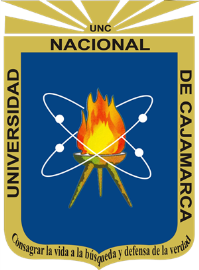 Tesis: “INFLUENCIA DEL FLUJO PEATONAL EN EL NIVEL DE SERVICIO DE LA AV. ANDRÉS ZEVALLOS DE LA CIUDAD DE CAJAMARCA”Para optar el Título Profesional de:INGENIERO CIVIL	Presentado por el bachiller:	Abel Prieto OrtizAsesora: M. Cs. Ing. María Salomé  de la Torre RamírezCAJAMARCA – PERÚ  2018UBICACIÓN GEOGRÁFICALa presente investigación se realizó en el departamento de Cajamarca, provincia y distrito de Cajamarca,  en toda la avenida Andrés Zevallos que se extiende de norte a sur a lo largo de 12 cuadras. Se inicia en la avenida Vía de Evitamiento, siguiendo el trazo de la anterior Vía de Evitamiento Norte, terminando en la intersección de la avenida Hoyos Rubio.Figura 3-1 Figura de ubicación de la Av. Andrés Zevallos.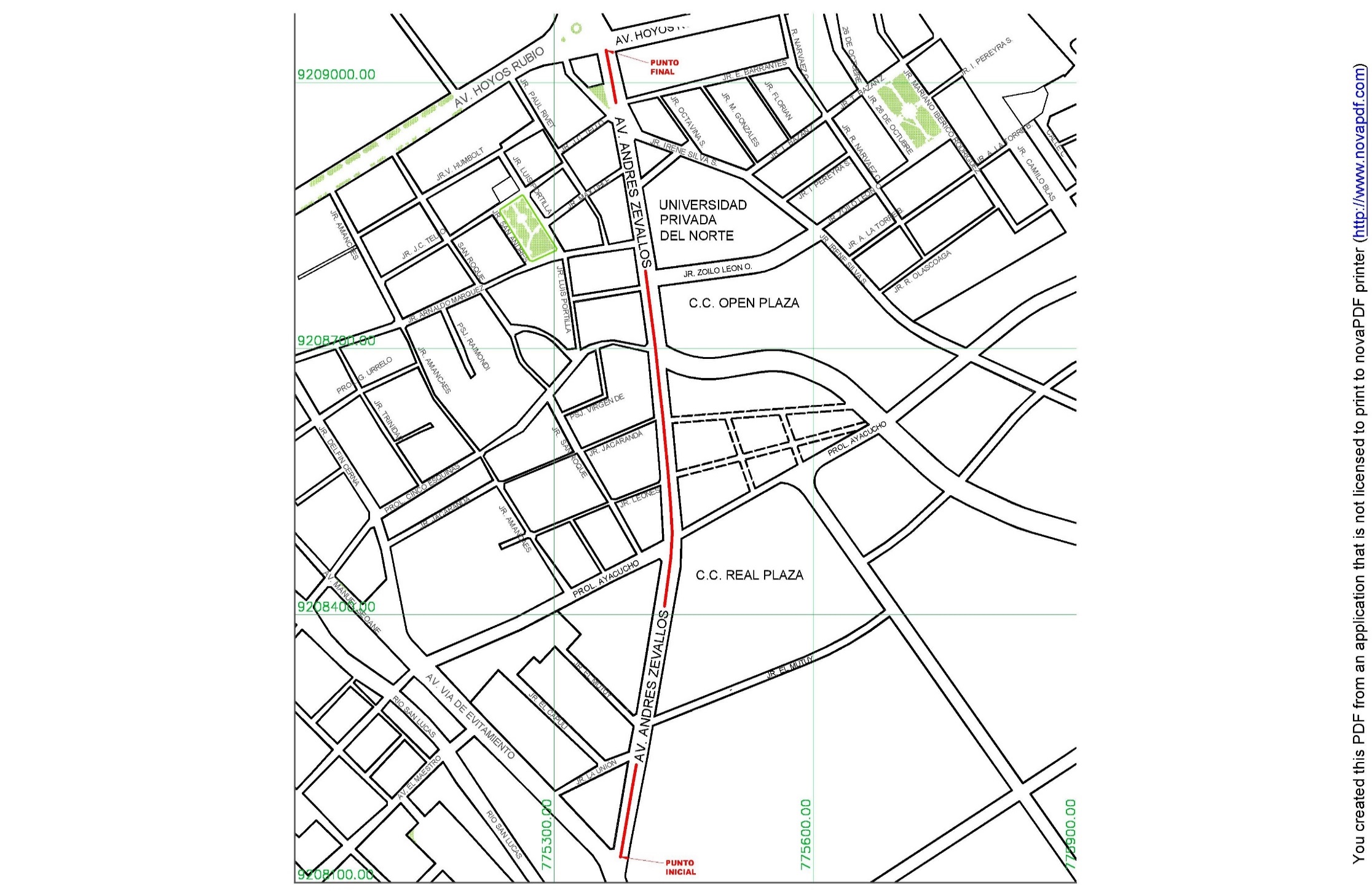 Fuente: Catastro de la Municipalidad provincial de CajamarcaCoordenadas   UTM:                                                    Geográficas:Punto inicial: 775375.50m E;   9208129.10m N         78°30’24.24’’ O; 7°9’25.83’’ SPunto final: 775358.30m E;     9209036.55m N          78°30’24.96’’ O; 7°8’56.31’’ SDATUM: WGS84                ZONA: 17MTIEMPO EN QUE SE REALIZÓ LA INVESTIGACIÓN La presente investigación se realizó en los meses de abril, mayo y junio del 2018, efectuándose el aforo diario desde las 7:00 am hasta las 12:00 am en intervalos de 15 minutos durante la semana.MATERIALES Y EQUIPOMateriales: Material de escritorio, ficha de recolección de datos, planos, formatos de conteo.Equipo: laptop, wincha, cámara fotográfica, videofilmadora, Cronómetro, Software (Microsoft office Excel, Microsoft office Word, AutoCAD)PROCEDIMIENTOEn esta investigación se realizó el siguiente procedimiento: Como actividad inicial se realizó una visita a la avenida Andrés Zevallos de la ciudad de Cajamarca, para delimitar la zona de estudio y observar las condiciones de las infraestructuras peatonales que se presentan.Luego se procedió a realizar el trabajo de campo recopilando los datos de las caracteristicas geometricas y del aforo, para lo cual se elaboraron formatos  de conteo para peatones y vehiculos cada 15 minutos desde las 7:00 am a 12:00 am, siguiendo los requerimientos de la metodología del HCM 2010 para segmentos. Una vez concluida la recopilación de datos, se realizó el procesamiento de estos para poder determinar el nivel de servicio, por lo que se siguió los pasos del capítulo 17 del HMC 2010, que a continuación describiremos:Figura 3-2 Metodología para el nivel de servicio modo peatón en segmentos.Fuente: Tomado del HCM 2010, P. 743Figura 3-3 Metodología para el nivel de servicio modo automóvil en segmentos.Fuente: Tomado del HCM 2010, P. 783TRATAMIENTO Y PRESENTACIÓN DE RESULTADOS Unidades básicas de estudioLa vía en estudio se dividió en segmentos peatonales o unidades básicas de estudio teniendo como limites las intersecciones semaforizadas, las cuales se detallan en la siguiente tabla.Tabla 3-1 Tramos de vía en estudioLa tabla 3-1 continúa aquí. Para identificar los segmentos y sus características geométricas ver el anexo 5, plano P-02 (plano de secciones típicas de los segmentos) y plano P-03, P-04 y P-05 (plano en planta de los segmentos) página 92.Características geométricas de la infraestructura peatonal.Tabla 3-2 Características geométricas de las acerasNivel de servicio del segmento 1 y 2Análisis del flujo peatonalPara el segmento 1 y 2 se aforó el día lunes 30 de abril al domingo 6 de mayo. Como se observa en la figura 3-4, ambos segmentos poseen la mayor demanda peatonal el día sábado, que fue 5053 peatones para el segmento 1 y 4079 peatones para el segmento 2.Figura 3-4 Flujo peatonal semanal para el segmento 1 y 2Luego se determinó la hora de máxima demanda del día sábado para ambos segmentos, que fue de 7:00 a 8:00pm. En la figura 3-5 y la figura 3-6 se observa que el intervalo horario con máximo volumen peatonal se encontró entre las 7:15 pm a 7:30 pm para ambos segmentos que fue 227 peatones para el segmento 1 y 179 peatones para el segmento 2.Figura 3-5 Flujo peatonal del día sábado 5 de mayo del 2018, para el segmento 1Figura 3-6 Flujo peatonal del día sábado 5 de mayo del 2018, para el segmento 2Análisis de flujo vehicularPara el segmento 1 y 2 se aforó el día lunes 28 de mayo al domingo 3 de junio. Como se observa en la figura 3-7, ambos segmentos poseen la mayor demanda vehicular el día sábado que fue 10296  vehículos para el segmento 1 y 11184 vehículos para el segmento 2.Figura 3-7 Flujo vehicular semanal para el segmento 1 y 2Luego se procedió a realizar los histogramas donde se determinó la hora de máxima demanda del día sábado que fue de 7:00 pm a 8:00 pm. En la figura 3-8 y la figura 3-9 se observa el intervalo horario con máximo volumen vehicular se encontró entre las 7:30 pm a 7:45 pm para ambos segmentos que fue 400 vehículos para el segmento 1 y 328 vehículos para el segmento 2.Figura 3-8 Flujo vehicular del día sábado 2 de junio del 2018, para el segmento 1Figura 3-9 Flujo vehicular del día sábado 2 de junio del 2018, para el segmento 2Datos de entrada para el nivel de servicio peatonalTabla 3-3 Elementos de entrada del segmento 1 y 2C.1 Paso 1: Determinar la velocidad de caminata de flujo libre del peatón.Se utilizó una velocidad de caminado libre de 4,4 ft/s (1,34 m/s) (recomendado en el HCM 2010).   Vel med                                           Spf = 1.34 m/s                   Spf = 1.34 m/sC.2  Paso 2: Determinar Espacio medio de peatonesC.2.1  Cálculo del ancho eficaz de acera:Primero, se determinó el ancho efectivo del segmento de acera. Para esto se buscó la parte más crítica de la acera en estudio, es decir, la parte con el ancho mínimo.𝑊𝐸 = 𝑊𝑇 − 𝑊𝑂               𝑊𝐸 = 2.2 – 1.05=1.15 m               𝑊𝐸 = 1.58 – 0.59=0.99 mC.2.2  Cálculo de la tasa de flujo de peatones por unidad Ancho:Una vez determinado el ancho efectivo para el segmento, se calculó el flujo peatonal por ancho unitario:                =13.17pt/m/min           =12.77pt/m/min C.2.3. Cálculo de la velocidad media al caminar.Para determinar la velocidad de caminado promedio:𝑆𝑝 = (1.0522 − 0,00078 𝑣𝑝2)𝑆𝑝𝑓          𝑆𝑝 = 1.2287 m/s                 𝑆𝑝 = 1.2575 m/sC.2.4. Cálculo del espacio peatonal.Por último, se calculó el espacio peatonal:𝐴𝑝 = 60 ∗𝑆𝑝/𝑣𝑝                𝐴𝑝 = 5.589m2/p                      𝐴𝑝 = 6.25 m2/pC.3 Paso 3: Determinar el puntaje de LOS peatonal para la conexiónSe utilizó la siguiente ecuación para determinar el puntaje del nivel de servicio peatonal para la conexión:𝐼𝑝,𝑙𝑖𝑛𝑘 = 6,0468+𝐹𝑤+𝐹𝑣Factor de ajuste de sección transversal:𝑓𝑠𝑤 =  6 – 0.983𝑊E                                              𝑓𝑠𝑤 = 4.87                                 𝑓𝑠𝑤 = 5.03𝐹𝑤 = −1,9365 ln(𝑊T+𝑊E𝑓𝑠𝑤)  𝐹𝑤 = -3.978                     𝐹𝑤 = -3.735Factor de ajuste del volumen de vehículos:El flujo vehicular de demanda en el medio del segmento (𝑣𝑚) fue obtenido para cada segmento y para 𝑁𝑡ℎ  cuyos valores que estan en la tabla 3-3𝐹𝑣 = 0,0091𝑣𝑚/(4𝑁𝑡ℎ)             𝐹𝑣 = 1.588                        𝐹𝑣 = 1.083Reeemplazando los datos en la ecuacion 2.5 se obtuvo𝐼𝑝,𝑙𝑖𝑛𝑘 = 6,0468+𝐹𝑤+𝐹𝑣         𝐼𝑝,𝑙𝑖𝑛𝑘 = 3.89      𝐼𝑝,𝑙𝑖𝑛𝑘 = 4.42C.4 Paso 4: Determinar el LOS para el segmentoPara la determinación de LOS del segmento se utilizó el puntaje de LOS peatonaldeterminado en el paso 3 y el espacio peatonal promedio del paso 2 en la tabla 2-3.Para el segmento 1 con un 𝐴𝑝 = 5.589m2/p y un 𝐼𝑝,𝑙𝑖𝑛𝑘 = 3.89 obtuvimos un nivel de servicio peatonal D.Para el segmento 2 con un 𝐴𝑝 = 6.25 m2/p y un 𝐼𝑝,𝑙𝑖𝑛𝑘 = 4.42 obtuvimos un nivel de servicio peatonal E.Datos de entrada para el nivel de servicio vehicularTabla 3-4 Elementos de entrada modo automóvil del segmento 1 y 2Nivel de servicio vehicularE.1 Cálculo del tiempo en movimiento                   Da=97.04 pt/km     Da=113.28 pt/kmFactor de ajuste para puntos de acceso:fA= −0.078∙𝐷𝑎/𝑁𝑡ℎ                                    fA= -0.378 km/h       fA= -0.441 km/hVelocidad constanteSo = 41.199 + 047Spl                             So = 69.33 km/h      So = 69.33 km/hVelocidad de flujo libre base:Sfo = So + fA                                            Sfo =68.958 km/h   Sfo =68. 89 km/hAjuste por espaciamiento de señales:fL=1.02-0.87∙Sf0-31.38/máx.(LS,121.92)     fL=0.75                   fL=0.75Velocidad de flujo libre:𝑆𝑓=𝑆𝑓0∙𝑓𝐿                                                𝑆𝑓=51.84 km/h         𝑆𝑓=51.83 km/hE.2 Factor de ajuste por proximidad entre vehículos                     fv= 1.079                 fv= 1.068Tiempo en movimiento en el segmento                tR= 42.89 seg           tR= 45.92 segE.3 Cálculo de la velocidad de desplazamiento                           St,seg= 13.67 km/h               St,seg= 11.04 km/hRelación porcentual entre la velocidad de desplazamiento y velocidad de flujo base                                                           Re= 19.83 %                       Re= 16.037 %E.4 Cálculo del nivel de servicioCon los datos obtenidos y las consideraciones establecidas en la tabla 2-5, se determinó que el segmento 1 posee un nivel de servicio F y el segmento 2 posee un nivel de servicio F.Nivel de servicio del segmento 3 y 4 Análisis del flujo peatonalPara el segmento 3 y 4 se aforó el día lunes 7 de mayo al domingo 13 de mayo. Como se observa en la figura 3-10 ambos segmentos poseen la mayor demanda peatonal el día sábado que fue 6078 peatones para el segmento 3 y 5985 peatones para el segmento 4.Figura 3-10 Flujo peatonal semanal para el segmento 3 y 4Luego se realizó los histogramas para determinar la hora de máxima demanda del día sábado que fue de 7:15 pm a 8:15 pm para el segmento 3 y de 6:45 pm a 7:45 pm para el segmento 4. En la figura 3-11 se observa que el intervalo horario con máximo volumen peatonal se encontró entre las 7:30 pm a 7:45 pm que fue 290 peatones para el segmento 3. En la figura 3-12 se observa que el intervalo horario con máximo volumen peatonal se encontró entre las 7:15 pm a 7:30 pm que fue y 259 peatones para el segmento 4.Figura 3-11 Flujo peatonal del sábado 12 de mayo del 2018, para el segmento 3Figura 3-12 Flujo peatonal del sábado 12 de mayo del 2018, para el segmento 4Análisis del flujo vehicularPara el segmento 3 y 4 se aforó la semana del lunes 4 de junio al domingo 10 de junio. Como se observa en la figura 3-13, ambos segmentos poseen la mayor demanda vehicular el día sábado que fue 11023  vehículos para el segmento 3 y 11231 vehículos para el segmento 4.Figura 3-13 Flujo vehicular semanal para el segmento 3 y 4  Luego se realizó los histogramas para determinar la hora de máxima demanda del día sábado,  que fue de 6:45 pm a 7:45 pm para el segmento 3 y de 7:00 pm a 8:00 pm para el segmento 4. En la figura 3-14 y la figura 3-15 se observa que el intervalo horario con máximo volumen vehicular se encontró entre las 7:30 pm a 7:45 pm para ambos segmentos que fue 419 vehículos para el segmento 3 y 437 vehículos para el segmento 4.	Figura 3-14 Flujo vehicular del sábado 9 de junio del 2018, para el segmento 3Figura 3-15  Flujo vehicular del sábado 9 de junio del 2018, para el segmento 4Datos de entradaLos datos de entrada considerados para cada segmento son:Tabla 3-5 Elementos de entrada del segmento 3 y 4C.1 Paso 1: Determinar la velocidad de caminata de flujo libre del peatón.Se utilizó una velocidad de caminado libre de 4,4 ft/s (1,3 m/s) (recomendado en el HCM 2010).      Vel med                                         Spf = 1.34 m/s                    Spf = 1.34 m/sC.2  Paso 2: Determinar Espacio medio de peatonesC.2.1 Cálculo del ancho eficaz de acera:Primero, se determinó el ancho efectivo del segmento de acera. Para esto se buscó la parte más crítica de la acera en estudio, es decir, la parte con el ancho mínimo.𝑊𝐸 = 𝑊𝑇 − 𝑊𝑂               𝑊𝐸 = 1.98 – 0.68=1.30 m         𝑊𝐸 = 1.83-0.6=1.23 mC.2.2 Cálculo de la tasa de flujo de peatones por unidad Ancho:Una vez determinado el ancho efectivo para el segmento, se calculó el flujo peatonal por ancho unitario:                   =14.87 pt/m/min         =14.04pt/m/min C.2.3. Cálculo de la velocidad media al caminar.Para determinar la velocidad de caminado promedio:𝑆𝑝 = (1.0522 − 0,00078 𝑣𝑝2)𝑆𝑝𝑓          𝑆𝑝 = 1.178 m/s                       𝑆𝑝 = 1.20 m/sC.2.4. Cálculo del espacio peatonal.Por último, se calculó el espacio peatonal:𝐴𝑝 = 60 ∗𝑆𝑝/𝑣𝑝                       𝐴𝑝 = 4.75 m2/p                    𝐴𝑝 = 5.14 m2/pC.3 Paso 3: Determinar el puntaje de LOS peatonal para la conexión.Se utilizó la siguiente ecuación para determinar el puntaje del nivel de servicio peatonal para la conexión:𝐼𝑝,𝑙𝑖𝑛𝑘 = 6,0468+𝐹𝑤+𝐹𝑣Factor de ajuste de sección transversal:𝑓𝑠𝑤 =  6 – 0.9826 𝑊E                                              𝑓𝑠𝑤 = 4.72                                 𝑓𝑠𝑤 = 4.799𝐹𝑤 = −1,9365 ln(𝑊T+𝑊E𝑓𝑠𝑤)  𝐹𝑤 = -4.06                      𝐹𝑤 = -3.96Factor de ajuste del volumen de vehículos:El flujo vehicular de demanda en el medio del segmento (𝑣𝑚) fue obtenido para cada segmento y para 𝑁𝑡ℎ  cuyos valores que estan en la tabla 3-5𝐹𝑣 = 0,0091𝑣𝑚/(4𝑁𝑡ℎ)             𝐹𝑣 = 1.906                         𝐹𝑣 = 1.988Reeemplazando los datos en la ecuacion 2.5 se obtuvo𝐼𝑝,𝑙𝑖𝑛𝑘 = 6,0468+𝐹𝑤+𝐹𝑣            𝐼𝑝,𝑙𝑖𝑛𝑘 = 3.90                   𝐼𝑝,𝑙𝑖𝑛𝑘 = 4.07C.4 Paso 4: Determinar el LOS para el segmentoPara la determinación de LOS del segmento se utilizó el puntaje de LOS peatonaldeterminado en el paso 3 y el espacio peatonal promedio del paso 2 en la tabla 2-3Para el segmento 3 con un 𝐴𝑝 = 4.76 m2/p y un 𝐼𝑝,𝑙𝑖𝑛𝑘 = 3.91 obtuvimos un nivel de servicio peatonal D.Para el segmento 4 con un 𝐴𝑝 = 5.14 m2/p y un 𝐼𝑝,𝑙𝑖𝑛𝑘 = 4.07 obtuvimos un nivel de servicio peatonal D.Datos de entrada para el nivel de servicio vehicularTabla 3-6 Elementos de entrada modo automóvil del segmento 3 y 4Nivel de servicio vehicularE.1 Cálculo del tiempo en movimiento                   Da=83.57 pt/km     Da=90.14 pt/kmFactor de ajuste para puntos de acceso:fA= −0.078∙𝐷𝑎/𝑁𝑡ℎ                                    fA= -0.32 km/h       fA= -0.351 km/hVelocidad constanteSo = 41.199 + 047Spl                             So = 69.33 km/h      So = 69.33 km/hVelocidad de flujo libre base:Sfo = So + fA                                            Sfo =69.01 km/h   Sfo =69.98 km/hAjuste por espaciamiento de señales:fL=1.02-0.87∙Sf0-31.38/máx.(LS,121.92)     fL=0.75                   fL=0.751Velocidad de flujo libre:𝑆𝑓=𝑆𝑓0∙𝑓𝐿                                                𝑆𝑓=51.86 km/h         𝑆𝑓=51.85 km/hE.2 Factor de ajuste por proximidad entre vehículos                     fv= 1.074                fv= 1.069Tiempo en movimiento en el segmento                tR= 40.618 seg           tR= 41.57 segE.3 Cálculo de la velocidad de desplazamiento                           St,seg= 16.65 km/h               St,seg= 15.14 km/hRelación porcentual entre la velocidad de desplazamiento y velocidad de flujo base                                                           Re= 24.14 %                       Re= 21.96 %E.4 Cálculo del nivel de servicioCon los datos obtenidos y las consideraciones establecidas en la tabla 2-5, se determinó que el segmento 3 posee un nivel de servicio F y el segmento 4 posee un nivel de servicio F.Nivel de servicio del segmento 5 y 6 Análisis del flujo peatonalPara el segmento 5 y 6 se aforó el día lunes 14 de mayo al domingo 20 de mayo. Como se puede observar en la figura 3-16, ambos segmentos poseen la mayor demanda peatonal el día viernes que fue 7519 peatones para el segmento 5 y 3759 peatones para el segmento 6.Figura 3-16 Flujo peatonal semanal para el segmento 5  y 6Luego se realizó los histogramas para determinar la hora de máxima demanda del día sábado, que fue de 7:15 pm a 8:15 pm para los segmentos 5 y 6. En la figura 3-17 y la figura 3-18 se observa que el intervalo horario con máximo volumen peatonal se encontró entre las 7:30 pm a 7:45 pm para ambos segmentos que fue 351 peatones para el segmento 5 y 171 peatones para el segmento 6.Figura 3-17 Flujo peatonal del día viernes 18 de mayo del 2018, para el segmento 5Figura 3-18 Flujo peatonal del día viernes 18 de mayo del 2018, para el segmento 6Análisis del flujo vehicular.Para el segmento 5 y 6 se aforó el día lunes 11 de junio al domingo 17 de junio. Como se observar en la figura 3-19, ambos segmentos poseen la mayor demanda vehicular el día viernes que fue 13948  vehículos para el segmento 5 y 15820 vehículos para el segmento 6.Figura 3-19 Flujo vehicular semanal para el segmento 5  y 6Luego se realizó los histogramas para determinar la hora de máxima demanda del día viernes, que fue de 7:00 pm a 8:00 pm para el segmento 5 y de 6:45 pm a 7:45 pm para el segmento 6. En la figura 3-20 se observa que el intervalo horario con máximo volumen vehicular se encontró entre las 7:30 pm a 7:45 pm que es 471 para el segmentos 5 y en la figura 3-21 se observa que el intervalo horario con máximo volumen vehicular se encontró entre las 7:15 pm a 7:30 pm que fue 497 para el segmentos 6.Figura 3-20 Flujo vehicular del día viernes 15 de junio del 2018, para el segmento 5Figura 3-21 Flujo vehicular del día viernes 15 de junio del 2018, para el segmento 6Datos de entradaLos datos de entrada considerados para cada segmento son:Tabla 3-7 Elementos de entrada del segmento 5 y 6C.1 Paso 1: Determinar la velocidad de caminata de flujo libre del peatón.Se utilizó una velocidad de caminado libre de 4,4 ft/s (1,3 m/s) (recomendado en el HCM 2010).     Vel med                                         Spf 1.34 m/s                     Spf = 1.34 m/sC.2 Paso 2: Determinar Espacio medio de peatonesC.2.1 Cálculo del ancho eficaz de acera:Primero, se determinó el ancho efectivo del segmento de acera. Para esto se buscó la parte más crítica de la acera en estudio, es decir, la parte con el ancho mínimo.𝑊𝐸 = 𝑊𝑇 − 𝑊𝑂                    𝑊𝐸 = 2.00 - 0.75=1.25 m         𝑊𝐸 = 1.80 – 0.65=1.15 mC.2.2 Cálculo de la tasa de flujo de peatones por unidad Ancho:Una vez determinado el ancho efectivo para el segmento, se calculó el flujo peatonal por ancho unitario:                =18.72 pt/m/min           =15.88 pt/m/min C.2.3. Cálculo de la velocidad media al caminar.Para determinar la velocidad de caminado promedio:𝑆𝑝 = (1.0522 − 0,00078 𝑣𝑝2)𝑆𝑝𝑓                  𝑆𝑝 = 1.04 m/s                  𝑆𝑝 = 1.14 m/sC.2.4. Cálculo del espacio peatonal.Por último, se calculó el espacio peatonal:𝐴𝑝 = 60 ∗𝑆𝑝/𝑣𝑝                        𝐴𝑝 = 3.35 m2/p                   𝐴𝑝 = 4.33 m2/pC.3 Paso 3: Determinar el puntaje de LOS peatonal para la conexiónSe utilizó la siguiente ecuación para determinar el puntaje del nivel de servicio peatonal para la conexión:𝐼𝑝,𝑙𝑖𝑛𝑘 = 6,0468+𝐹𝑤+𝐹𝑣Factor de ajuste de sección transversal:𝑓𝑠𝑤 =  6 – 0.9826 𝑊E                                              𝑓𝑠𝑤 = 4.2                           𝑓𝑠𝑤 = 4.82𝐹𝑤 = −1,9365 ln(𝑊T+𝑊E𝑓𝑠𝑤)  𝐹𝑤 = -3.84                        𝐹𝑤 = -3.92Factor de ajuste del volumen de vehículos:El flujo vehicular de demanda en el medio del segmento (𝑣𝑚) fue obtenido para cada segmento y para 𝑁𝑡ℎ  cuyos valores que estan en la tabla 3-7𝐹𝑣 = 0,0091𝑣𝑚/(4𝑁𝑡ℎ)             𝐹𝑣 = 2.21                         𝐹𝑣 = 2.26Reeemplazando los datos en la ecuacion 2.5 se obtuvo𝐼𝑝,𝑙𝑖𝑛𝑘 = 6,0468+𝐹𝑤+𝐹𝑣           𝐼𝑝,𝑙𝑖𝑛𝑘 = 4.42                      𝐼𝑝,𝑙𝑖𝑛𝑘 = 4.43C.4 Paso 4: Determinar el LOS para el segmentoPara la determinación de LOS del segmento se utilizo el puntaje de LOS peatonaldeterminado en el paso 3 y el espacio peatonal promedio del paso 2 en la tabla 2-3.Para el segmento 5 con un 𝐴𝑝 = 3.35 m2/p y un 𝐼𝑝,𝑙𝑖𝑛𝑘 = 4.42 obtuvimos un nivel de servicio peatonal E.Para el segmento 6 con un 𝐴𝑝 = 4.30 m2/p y un 𝐼𝑝,𝑙𝑖𝑛𝑘 = 4.43 obtuvimos un nivel de servicio peatonal E.Datos de entrada para el nivel de servicio vehicularTabla 3-8 Elementos de entrada modo automóvil del segmento 5 y 6Nivel de servicio vehicularE.1 Cálculo del tiempo en movimiento                   Da=55.80 pt/km     Da=54.96 pt/kmFactor de ajuste para puntos de acceso:fA= −0.078∙𝐷𝑎/𝑁𝑡ℎ                                    fA= -0.218 km/h       fA= -0.214 km/hVelocidad constanteSo = 41.199 + 047Spl                             So = 69.33 km/h      So = 69.33 km/hVelocidad de flujo libre base:Sfo = So + fA                                            Sfo =69.11 km/h      Sfo =69.12 km/hAjuste por espaciamiento de señales:fL=1.02-0.87∙Sf0-31.38/máx.(LS,121.92)     fL=0.75                   fL=0.75Velocidad de flujo libre:𝑆𝑓=𝑆𝑓0∙𝑓𝐿                                                𝑆𝑓=51.84 km/h         𝑆𝑓=51.83 km/hE.2 Factor de ajuste por proximidad entre vehículos                     fv= 1.062                 fv= 1.056Tiempo en movimiento en el segmento                tR= 38.46 seg           tR= 38.39 segE.3 Cálculo de la velocidad de desplazamiento                           St,seg= 25.92 km/h               St,seg= 26.43 km/hRelación porcentual entre la velocidad de desplazamiento y velocidad de flujo base                                                           Re= 37.50 %                       Re= 38.23 %E.4 Cálculo del nivel de servicioCon los datos obtenidos y las consideraciones establecidas en la tabla 2-5, se determinó que el segmento 5 posee un nivel de servicio E y el segmento 6 posee un nivel de servicio E.Nivel de servicio del segmento 7 y 8Análisis del flujo peatonalPara el segmento 7 y 8 se aforó el día lunes 21 de mayo al domingo 27 de mayo. Como se observa en la figura 3-22, ambos segmentos poseen la mayor demanda peatonal el día viernes que fue 7331 peatones para el segmento 7 y 3764 peatones para el segmento 8.Figura 3-22 Flujo peatonal semanal para el segmento 7 y 8Luego se realizó los histogramas para determinar la hora de máxima demanda del día viernes, que fue de 6:45 pm a 7:45 pm para el segmento 7 y de 7:15 pm a 8:15 pm para el segmento 8. En la figura 3-23 se observa que el intervalo horario con máximo volumen peatonal se encontró entre las 7:30 pm a 7:45 pm que fue 305 peatones para el segmento 7 y la figura 3-24 se observa que el intervalo horario con máximo volumen peatonal se encontró entre las 7:30 pm a 7:45 pm que fue 187 peatones para el segmento 8.Figura 3-23 Flujo peatonal del día viernes 26 de mayo del 2018, para el segmento 7Figura 3-24 Flujo peatonal del día viernes 26 de mayo del 2018, para el segmento 8Análisis del flujo vehicularPara el segmento 7 y 8 se aforó el día lunes 18 de junio al domingo 24 de junio. Como se observa en la figura 3-25, ambos segmentos poseen la mayor demanda vehicular el día viernes que fue 19990  vehículos para el segmento 7 y 20265 vehículos para el segmento 8.Figura 3-25 Flujo vehicular semanal para el segmento 7 y 8Luego se realizó los histogramas para determinar la hora de máxima demanda del día viernes. En la figura 3-26 y la figura 3-27 se observa que el intervalo horario con máximo volumen vehicular se encontró entre las 7:15 pm a 7:30 pm para ambos segmentos que fue 635 vehículos para el segmento 7 y 621 vehículos para el segmento 8.Figura 3-26 Flujo vehicular del día viernes 22 de junio del 2018, para el segmento 7Figura 3-27 Flujo vehicular del día viernes 22 de junio del 2018, para el segmento 8Datos de entradaLos datos de entrada considerados para cada segmento son:Tabla 3-9 Elementos de entrada del segmento 7 y 8C.1 Paso 1: Determinar la velocidad de caminata de flujo libre del peatón.Se utilizó una velocidad de caminado libre de 4,4 ft/s (1,34 m/s) (recomendado en el HCM 2010).      Vel med                                       Spf = 1.34 m/s                  Spf = 1.34 m/sC.2 Paso 2: Determinar Espacio medio de peatonesC.2.1 Cálculo del ancho eficaz de acera:Primero, se determinó el ancho efectivo del segmento de acera. Para esto se buscó la parte más crítica de la acera en estudio, es decir, la parte con el ancho mínimo.𝑊𝐸 = 𝑊𝑇 − 𝑊𝑂               𝑊𝐸 = 1.78 – 0.6=1.18 m           𝑊𝐸 = 1.80– 0.60=1.20 mC.2.2 Cálculo de la tasa de flujo de peatones por unidad Ancho:Una vez determinado el ancho efectivo para el segmento, se calculó el flujo peatonal por ancho unitario:           =17.232 pt/m/min          =14.192 pt/m/min C.2.3 Cálculo de la velocidad media al caminar.Para determinar la velocidad de caminado promedio:𝑆𝑝 = (1.0522 − 0,00078 𝑣𝑝2)𝑆𝑝𝑓                      𝑆𝑝 =1.097 m/s              𝑆𝑝 = 1.199 m/sC.2.4. Cálculo del espacio peatonal.Por último, se calculó el espacio peatonal:𝐴𝑝 = 60 ∗𝑆𝑝/𝑣𝑝                               𝐴𝑝 = 3.828 m2/p           𝐴𝑝 = 5.07 m2/pC.3 Paso 3: Determinar el puntaje de LOS peatonal para la conexiónSe utilizó la siguiente ecuación para determinar el puntaje del nivel de servicio peatonal para la conexión:𝐼𝑝,𝑙𝑖𝑛𝑘 = 6,0468+𝐹𝑤+𝐹𝑣Factor de ajuste de sección transversal:𝑓𝑠𝑤 =  6 – 0.9826 𝑊E                                                            𝑓𝑠𝑤 = 4.84                  𝑓𝑠𝑤 = 4.82𝐹𝑤 = −1,9365 ln(𝑊T + 𝑊E𝑓𝑠𝑤)      𝐹𝑤 = -3.93                𝐹𝑤 = -3.92Factor de ajuste del volumen de vehículos:El flujo vehicular de demanda en el medio del segmento (𝑣𝑚) fue obtenido para cada segmento y para 𝑁𝑡ℎ  cuyos valores que estan en la tabla 3-9𝐹𝑣 = 0,0091𝑣𝑚/(4𝑁𝑡ℎ)                    𝐹𝑣 = 2.88                 𝐹𝑣 = 2.82Reeemplazando todos los datos en la ecuacion 2.5 se obtuvo𝐼𝑝,𝑙𝑖𝑛𝑘 = 6,0468+𝐹𝑤+𝐹𝑣                       𝐼𝑝,𝑙𝑖𝑛𝑘 = 5.00              𝐼𝑝,𝑙𝑖𝑛𝑘 = 4.94C.4 Paso 4: Determinar el LOS para el segmentoPara la determinación de LOS del segmento se utilizó el puntaje de LOS peatonaldeterminado en el paso 3 y el espacio peatonal promedio del paso 2 en la tabla 2-3.Para el segmento 7 con un 𝐴𝑝 = 3.82 m2/p y un 𝐼𝑝,𝑙𝑖𝑛𝑘 = 5.00 obtuvimos un nivel de servicio peatonal E.Para el segmento 8 con un 𝐴𝑝 = 5.07 m2/p y un 𝐼𝑝,𝑙𝑖𝑛𝑘 = 4.94 obtuvimos un nivel de servicio peatonal E.Datos de entrada para el nivel de servicio vehicularTabla 3-10 Elementos de entrada modo automóvil del segmento 7 y 8Nivel de servicio vehicularE.1 Cálculo del tiempo en movimiento                   Da=62.03 pt/km     Da=63.37 pt/kmFactor de ajuste para puntos de acceso:fA= −0.078∙𝐷𝑎/𝑁𝑡ℎ                                    fA= -0.25 km/h       fA= -0.247 km/hVelocidad constanteSo = 41.199 + 047Spl                             So = 69.33 km/h      So = 69.33 km/hVelocidad de flujo libre base:Sfo = So + fA                                            Sfo =69.094 km/h   Sfo =69.089 km/hAjuste por espaciamiento de señales:fL=1.02-0.87∙Sf0-31.38/máx.(LS,121.92)     fL=0.75                   fL=0.75Velocidad de flujo libre:𝑆𝑓=𝑆𝑓0∙𝑓𝐿                                                𝑆𝑓=51.88 km/h         𝑆𝑓=51.88 km/hE.2 Factor de ajuste por proximidad entre vehículos                     fv= 1.030                 fv= 1.033Tiempo en movimiento en el segmento                tR= 37.88 seg           tR= 37.97 segE.3 Cálculo de la velocidad de desplazamiento                           St,seg= 20.3 km/h               St,seg= 20.52 km/hRelación porcentual entre la velocidad de desplazamiento y velocidad de flujo base                                                           Re= 29.38 %                       Re= 29.67 %E.4 Cálculo del nivel de servicioCon los datos obtenidos y las consideraciones establecidas en la tabla 2-5, se determinó que el segmento 7 posee un nivel de servicio F y el segmento 8 posee un nivel de servicio F.CAPÍTULO IV. ANÁLISIS Y DISCUSIÓN DE RESULTADOS Influencia del flujo peatonal en el nivel de servicio de la Av. Andrés Zevallos.La influencia del flujo peatonal en el nivel de servicio del transporte multimodal abordados para el análisis del HCM 2010 como son el modo peatonal y modo automóvil evaluados en la presente tesis, fue medida en una escala del 1 al 3 descrito en la tabla 2-6, donde la influencia del flujo peatonal en el nivel de servicio de la avenida Andrés Zevallos  fue de escala 1 que representa una influencia negativa.Influencia del flujo peatonal en el nivel de servicio modo peatonalLos segmento 1 y 2 tienen un flujo peatonal 717 pt/h y 919 pt/h, una puntuación LOS de 3.9 y 4.42 que da como resultado un nivel de servicio D y E respectivamente; por lo tanto la influencia del flujo peatonal es negativa para el segmento 1 y 2.Los segmento 3 y 4 tienen un flujo peatonal 1160 pt/h y 1036 pt/h, una puntuación LOS de 3.89 y 4.07, un nivel de servicio D y D respectivamente; por lo tanto la influencia del flujo peatonal es negativa.Los segmento 5 y 6 tienen un flujo peatonal 1404 pt/h y 1096 pt/h, una puntuación LOS de 4.42 y 4.43 respectivamente el nivel de servicio es E y E; por lo tanto la influencia del flujo peatonal es negativa.Los segmento 7 y 8 tienen un flujo peatonal 1220 pt/h y 1022 pt/h, una puntuación LOS de 5.0 y 4.94 respectivamente el nivel de servicio es E y E; por lo tanto la influencia del flujo peatonal es negativa.Influencia del flujo peatonal en el nivel de servicio modo automóvilLos segmentos 1, 2, 3, 4, 5, 6, 7 y 8 tienen un nivel de servicio vehicular F, F, F, F, E, E, F, y F respectivamente, pero el flujo peatonal no interviene en el cálculo del nivel de servicio modo automóvil por lo cual su influencia es nula.Nivel de servicio de la Av. Andrés ZevallosNivel de servicio modo peatonalPara el segmento 1 tienen un espacio promedio peatonal de 5.60 m2/p y una puntuacion LOS de 𝐼𝑝,𝑙𝑖𝑛𝑘 = 3.90, por lo que esta sujeto a un nivel de servicio D. Para el segmento 2 tienen un espacio promedio peatonal de 6.25 m2/p y una puntuacion LOS de 𝐼𝑝,𝑙𝑖𝑛𝑘 = 4.42 por lo que esta sujeto a un nivel de servicio E.Para el segmento 3 tienen un espacio promedio peatonal de 4.76 m2/p y una puntuacion LOS de 𝐼𝑝,𝑙𝑖𝑛𝑘 = 3.89 por lo que esta sujeto a un nivel de servicio D.Para el segmento 4 tienen un espacio promedio peatonal de 5.14 m2/p y una puntuacion LOS de 𝐼𝑝,𝑙𝑖𝑛𝑘 = 4.07 por lo que esta sujeto a un nivel de servicio D.Para el segmento 5 tienen un espacio promedio peatonal de 3.35 m2/p y una puntuacion LOS de 𝐼𝑝,𝑙𝑖𝑛𝑘 = 4.42 por lo que esta sujeto a un nivel de servicio E.Para el segmento 6 tienen un espacio promedio peatonal de 4.33 m2/p y una puntuacion LOS de 𝐼𝑝,𝑙𝑖𝑛𝑘 = 4.43 por lo que esta sujeto a un nivel de servicio E.Para el segmento 7 tienen un espacio promedio peatonal de 3.83 m2/p y una puntuacion LOS de 𝐼𝑝,𝑙𝑖𝑛𝑘 = 5.00 por lo que esta sujeto a un nivel de servicio E.Para el segmento 8 tienen un espacio promedio peatonal de 5.07 m2/p y una puntuacion LOS de 𝐼𝑝,𝑙𝑖𝑛𝑘 = 4.94 por lo que esta sujeto a un nivel de servicio E.Estos resultados guardan relación con lo que sostiene Chávez (2013, P. 60) que el nivel de servicio para distintas vías peatonales que se encuentran en el Óvalo Mesones Muro de la ciudad de Jaén fue de B a F, solo al paso peatonal de la Av. Pakamuro C-01 le corresponde una serviciabilidad B y al resto les corresponde de C a F; esto debido a la geometría de las estructuras peatonales; a la falta de respeto que tienen hacia las señales de tránsito de parte de los conductores y peatones. Nivel de servicio modo automóvil Para el segmento 1 tiene una velocidad de desplazamiento de 13.67 km/h correspondiente al 19.83% de la velocidad de flujo base cuyo valor es de 68.95 km/h, estos valores le asignan a este segmento un nivel de servicio F.Para el segmento 2 tiene una velocidad de desplazamiento de 11.04 km/h correspondiente al 16.03% de la velocidad de flujo base cuyo valor es de 68.89 km/h, estos valores le asignan a este segmento un nivel de servicio F.Para el segmento 3 tiene una velocidad de desplazamiento de 16.65 km/h correspondiente al 24.13% de la velocidad de flujo base cuyo valor es de 69.01 km/h, estos valores le asignan a este segmento un nivel de servicio F.Para el segmento 4 tiene una velocidad de desplazamiento de 15.14 km/h correspondiente al 21.96% de la velocidad de flujo base cuyo valor es de 68.98 km/h, estos valores le asignan a este segmento un nivel de servicio F.Para el segmento 5 tiene una velocidad de desplazamiento de 25.92 km/h correspondiente al 37.50% de la velocidad de flujo base cuyo valor es de 69.11 km/h, estos valores le asignan a este segmento un nivel de servicio E.Para el segmento 6 tiene una velocidad de desplazamiento de 26.43 km/h correspondiente al 38.23% de la velocidad de flujo base cuyo valor es de 69.11 km/h, estos valores le asignan a este segmento un nivel de servicio E.Para el segmento 7 tiene una velocidad de desplazamiento de 20.3 km/h correspondiente al 29.38% de la velocidad de flujo base cuyo valor es de 69.09 km/h, estos valores le asignan a este segmento un nivel de servicio F.Para el segmento 8 tiene una velocidad de desplazamiento de 20.5 km/h correspondiente al 29.67% de la velocidad de flujo base cuyo valor es de 69.09 km/h, estos valores le asignan a este segmento un nivel de servicio F.Características geométricas de la infraestructura peatonalSegún la tabla 3-1 las características geométricas de las veredas fueron  las siguientes: del segmento 1 ancho 2.2m, del segmento 2 ancho 1.58m, del segmento 3 ancho 1.98m, del segmento 4 ancho 1.83m, del segmento 5 ancho 2.0 m, del segmento 6 ancho 1.9m,  del segmento 7 ancho 1.78m,  del segmento 8 ancho 2.3m;  ninguno de los ocho segmentos cumple según lo establecido en el manual de diseño geométrico de vías urbanas del ICG, ya que recomienda el valor de 2.5 m como ancho mínimo para vías peatonales arteriales. Estos resultados guardan relación a lo que concluyó Burga (2014, P. 89) que las características geométricas y condiciones espaciales de la infraestructura peatonal en el centro histórico urbano de la ciudad de Cajamarca no propician el flujo eficiente de peatones. Según la tabla 3-1 el ancho  de las aceras se vio reducido por los obstáculos como son: postes, comercios ambulatorios y paraderos, que disminuye el ancho útil y dificultan el libre tránsito peatonal; coinciden en ciertos aspectos con la investigación de Díaz (2014, P. 61) en la que determinó que los obstáculos presentes son principalmente postes de luz los cuales han sido instalados en las veredas restringiendo el paso de peatones y comercios ambulatorios que se presentan en ciertas horas del día ocupando parte de las veredas. Flujo peatonal en la hora de mayor demandaTeniendo en cuenta la figura 3-3 y 3-9 se observó que el comportamiento del flujo peatonal semanal de los segmentos 1, 2, 3 y 4 fue el día sábado debido a que las personas salen de compras a los centros comerciales que se encuentran en esta avenida; en cambio en la figura 3-15 y 3-21 se observó que el comportamiento del flujo peatonal semanal de los segmentos 5, 6, 7 y 8 el día de mayor demanda peatonal fue el día viernes, esto es debido a que en estos segmentos se encuentra la Universidad Privada del Norte y el C. C. Open plaza y el día de menor demanda peatonal para todos los segmentos fue el día domingo debido a que las personas eligen ese día para quedarse en casa a descansar o salir fuera de la ciudad de Cajamarca. Después se determinó su hora de máxima demanda  para los segmentos 1, 2 fue de 7:00 pm a 8:00 pm, para los segmentos 3, 5, 6, y 8 fue de 7:15 pm a 8:15 pm y para los segmentos 4 y 7 fue de 6:45 a 7:45.CONTRASTACIÓN DE LA HIPÓTESIS PLANTEADAMediante los resultados obtenidos luego del procesamiento de datos, se pudo determinar la influencia del flujo peatonal en el nivel de servicio de la avenida Andrés Zevallos fue de escala 1 descrito en la tabla 2-6 que representa una influencia negativa, por lo cual se acepta la hipótesis, pues esta plantea que influye de manera negativa en el nivel de servicio. CAPÍTULO V: CONCLUSIONES Y RECOMENDACIONESCONCLUSIONES La influencia del flujo peatonal en el nivel de servicio de la avenida Andrés Zevallos fue de escala 1 que representa una influencia negativa en el nivel de servicio del transporte multimodal abordados para el análisis del HCM 2010, como son el modo peatonal y modo automóvil evaluados en la presente tesis.En los segmentos de la avenida Andrés Zevallos se obtuvo los siguientes niveles de servicio peatonal: para los segmentos 1, 3 y 4 tuvieron un nivel de servicio D, para los segmentos 2, 5, 6, 7 y 8 tuvieron un nivel de servicio E. Para el nivel de servicio modo automóvil se tiene lo siguiente: segmentos 1, 2, 3, 4, 7 y 8 nivel de servicio F y para los segmentos 5 y 6 nivel de servicio E.Las características geométricas de la infraestructura peatonal no cumplen con las dimensiones mínimas establecidas según el manual de diseño geométrico de vías urbanas recomendado en 2.50m para este tipo de vía peatonal, incluso el ancho de la acera se ve reducida por el comercio y postes, por lo que no propician el flujo eficiente de peatones en las horas de mayor flujo peatonal.El flujo peatonal en la hora de mayor demanda fue de 717pt/h, 909 pt/h, 1160 pt/h, 1036 pt/h, 1404 pt/h, 1096 pt/h, 1220 pt/h y 1022 pt/h para los segmentos 1, 2, 3, 4, 5, 6, 7 y 8 respectivamente. La hora de máxima demanda  para los segmentos 1 y 2 se encontró entre las 7:00 pm a 8:00 pm, para los segmentos 3, 5, 6 y 8 fue de 7:15 pm a 8:15 pm y para los segmentos 4 y 7 se encontró entre las 6:45 a 7:45RECOMENDACIONESSe recomienda realizar investigaciones sobre nivel de servicio de las intersecciones de esta avenida, ya que nos permitirá disponer de una mayor data para complementar esta investigación.Se propone ampliar el ancho de las aceras a 2.50 m para que cumpla con el ancho mínimo acorde al tipo de vía peatonal, y se recomienda que los cables de energía eléctrica y redes de servicios públicos sean instalados de forma subterránea y de esta forma se pueda retirar los postes que se encuentra en la acera.Se recomienda colocar barreras físicas longitudinalmente entre vehículos en movimiento y peatones, para aumentar efectivamente la distancia de separación entre estos, porque el puntaje de LOS peatonal es sensible a la separación entre peatones y vehículos en movimiento.REFERENCIAS BIBLIOGRÁFICASBañón, L; Bevía, J. 2000. Manual de Carreteras: Elementos Proyecto. España. Universidad de Alicante. p. irreg. 409 p. Consultado el 3 mar. 2018.Burga, C. 2014. Características geométricas y condiciones espaciales de la infraestructura peatonal del centro histórico de la ciudad de Cajamarca. Tesis Ing. Cajamarca. Perú. Universidad Nacional Cajamarca. 100 p. Consultado el 5 mar. 2018.Calua, Á. 2016. Análisis del nivel de servicio peatonal de la Plazuela Bolognesi de la ciudad de Cajamarca. Tesis Ing. Cajamarca. Perú. Universidad Nacional Cajamarca. 115 p. Consultado el 25 de feb. 2018Cárdenas, J; Reyes, R. 1994. Ingeniería de tránsito. Fundamentos y aplicaciones. 7ª Edición. México DF. Editorial Alfaomega. 517 p. Consultado 08 dic. 2017. Disponible en: https://es.scribd.com/doc/137583737/Cal-y-Mayor-Ingenieria-de-TransitoCastañeda, M. 2010. Evaluación comparativa de los pasos peatonales elevados y subterráneos para Bogotá. Tesis Ing. Bogotá. Colombia. Universidad de la Salle.134 p. Consultado el 10 de mar. 2018CITRA (Consultores en Ingeniería de Transporte). 1999. Análisis y Proposición de Políticas de Inversión para Favorecer a los Peatones. Santiago. Chile. 456 p. Consultado el 10 de mar. 2018. Disponible en htt://www.sectra.gob.cl/biblioteca/detalle1.asp?Chávez, A. 2013. Análisis del nivel de servicio peatonal en el óvalo mesones muro de la ciudad de Jaén. Tesis Ing. Jaén. Perú. Universidad Nacional Cajamarca. 105 p. Consultado el 15 de mar. 2018. Disponible en htt://repositorio.unc.edu.pe/handle/UNC/592Chávez, V. 2005. Manual de Diseño Geométrico de Vías Urbanas. Lima. Perú. p. irreg. Consultado el 15 de mar. 2018.  Disponible en: https://civilgeeks.com/2017/04/25/manual-diseno-geometrico-vias-urbanas/Díaz, M. 2014. Evaluación del nivel de servicio peatonal en la avenida Chachapoyas distrito de Bagua grande. Tesis Ing. Jaen. Perú. Universidad Nacional Cajamarca. 105 p. Consultado el 15 de mar. 2018.Díaz, G. 2013. Estudio para la identificación de parámetros en las vías peatonales de la ciudad de Cartagena - caso Centro Histórico y Zona Turística de Bocagrande. Tesis Ing. Cartagena. Colombia. Universidad Nacional de Colombia. 125 p. Consultado el 19 de mar. 2018.Doig, J. 2010. Análisis del nivel de servicio peatonal en la ciudad de Lima. Tesis Ing. Lima. Perú. Pontificia Universidad Catolica del Perú. 139 p. Consultado el 19 de mar. 2018. Disponible en: http://tesis.pucp.edu.pe/repositorio/handle/123456789/504Gehl, J. 2006. La Humanización del espacio urbano. Barcelona. España. 156 p. Consultado el 28 de mar. 2018. Disponible en:https://leerlaciudadblog.files.word press.com/2016/05/gehl-la-humanizacion-del-espacio-urbano.pdfGuillén, D. 2014. Estudio del Comportamiento Peatonal en los Cantones: Pasaje y Santa Rosa, Provincia de El Oro. Tesis Ing. Cuenca. Ecuador. 210 p. Consultado el 19 de mar. 2018. Disponible en: http://dspace.ucuenca.edu.ec/bitstream/123456789/5348/1/TESIS.pdfGuio, F. 2009. Flujos peatonales en infraestructuras continuas; marco conceptual y modelos representativos. Tunja. Colombia. 179 p. Consultado el 28 de mar. 2018. Disponible en: http://revistavirtual.ucn.edu.co/index.php/RevistaUCN/arti. cle/download/77/159Manual de Capacidad de Carreteras (HCM 2010). Trad. Asociación Técnica de Carreteras (Comité Español de la A.I.P.C.R.). Washington D.C, USA. National Academy of Sciences. 17 p.U.S. Department of Transportation. 2003. Accessible Sidewalks and Street Crossings- An informational guide. Washington D.C, USA. Consultado el 18 de mar. 2018. Disponible en:  BikeWalk.org: http://www.bikewalk.org/pdfs/sopada_fhwa.pdf.ANEXOSANEXO 1: AFORO DIARIO PEATONALTabla A-1 Aforo peatonal del 30/04/2018 al 06/05/18 del segmento 1Tabla A-2 Aforo peatonal del 30/04/2018 al 06/05/18 del segmento 2Tabla A-3 Aforo peatonal del 7/05/18 al 13/05/18 del segmento 3Tabla A-4 Aforo peatonal del 7/05/18 al 13/06/18 del segmento 4Tabla A-5 Aforo peatonal del 14/06/18 al 20/06/18 del segmento 5Tabla A-6 Aforo peatonal del 14/05/18 al 20/05/18 del segmento 6Tabla A-7 Aforo peatonal del 21/05/18 al 27/05/18 del segmento 7Tabla A-8 Aforo peatonal del 21/05/18 al 27/05/18 del  segmento 8ANEXO 2: AFORO DIARIO VEHICULARTabla A-9 Aforo vehicular del día lunes 28 al domingo 3 de junio del 2018 del segmento 1Tabla A-10 Aforo vehicular del día lunes 28 al domingo 3 de junio del 2018 del segmento 2Tabla A-11 Aforo vehicular del día lunes 4 al domingo 10 de junio del 2018 del segmento 3Tabla A-12 Aforo vehicular del día lunes 4 al domingo 10 de junio del 2018 del segmento 4Tabla A-13 Aforo vehicular del día lunes 11 al domingo 17 de junio del 2018 del segmento 5Tabla A-14 Aforo vehicular del día lunes 11 al domingo 17 de junio del 2018 del segmento 6Tabla A-15 Aforo vehicular del día lunes 18 al domingo 24 de junio del 2018 del segmento 7Tabla A-16 Aforo vehicular del día lunes 18 al domingo 24 de junio del 2018 del segmento 8ANEXO 3: FORMATO DE AFOROTabla A-17 Formato de aforo peatonal Tabla A-18 Formato de aforo vehicularANEXO 4: PANEL FOTOGRÁFICOFigura A-1 Aceras ocupadas por los troncos de madera que no permite el tránsito de los peatones, por lo que estos tienen que caminar por la calzada, arriesgando sus vidas.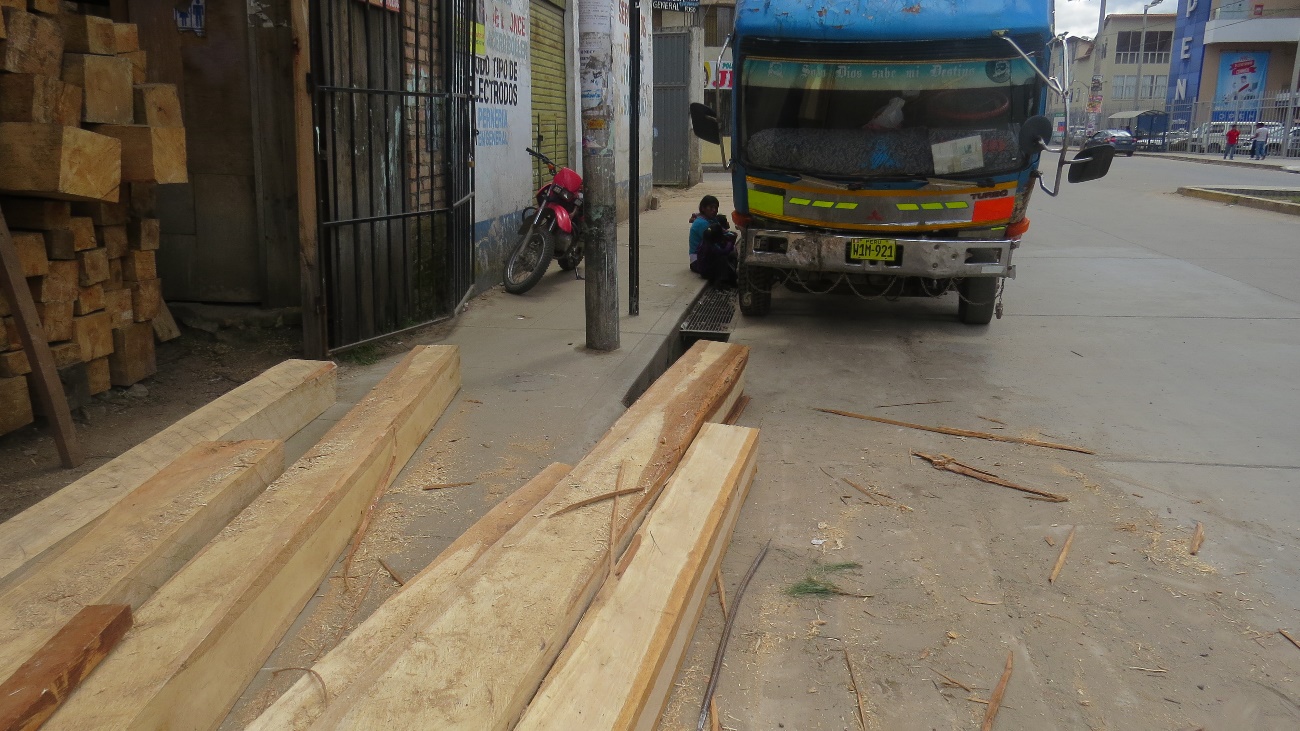 Figura A-2 Letreros de restaurantes en las aceras que obstaculizan el tránsito peatonal, en el segmento 6, por lo que los peatones se ven obligados a caminar por la calzada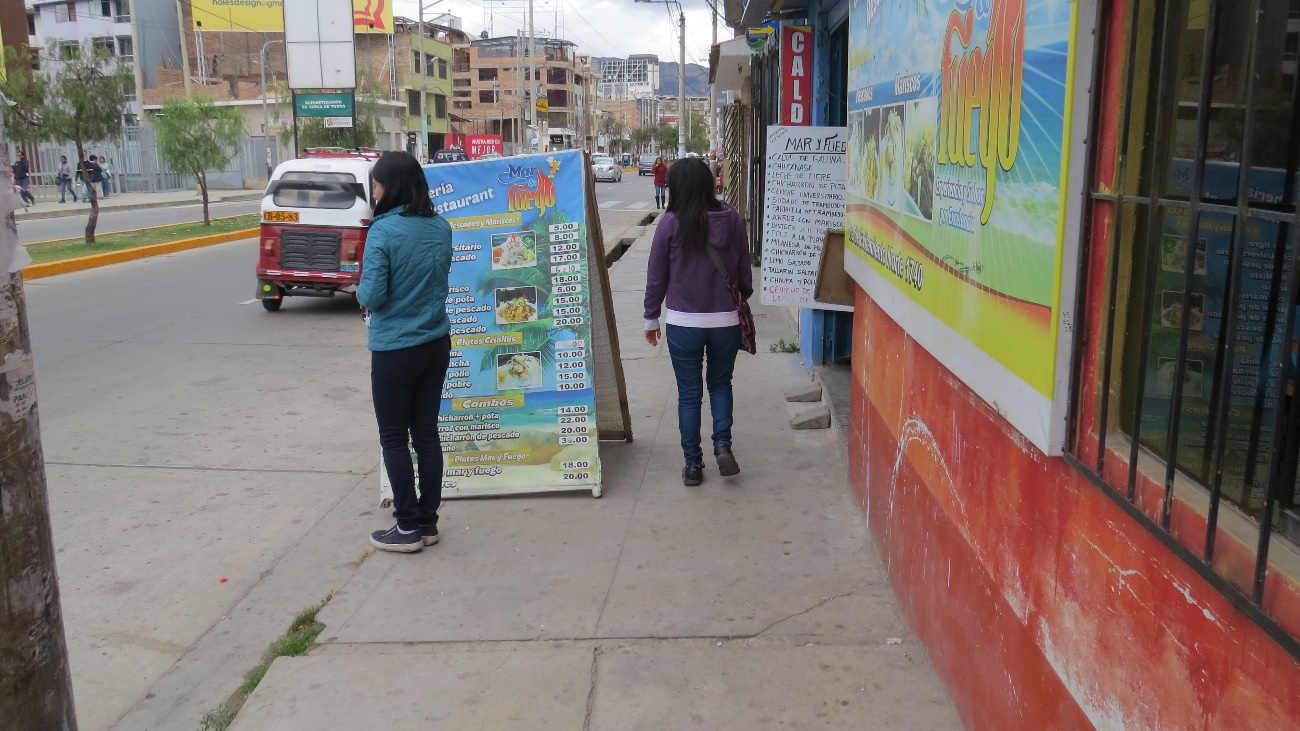 Figura A-3 Obstaculización de las veredas del segmento 5 por los postes y las puertas de los comercios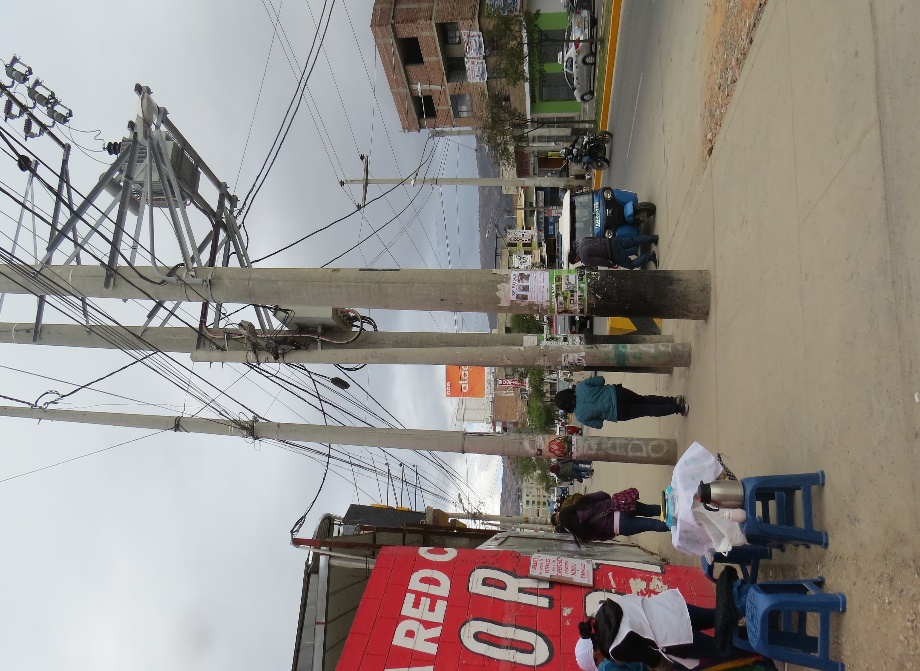 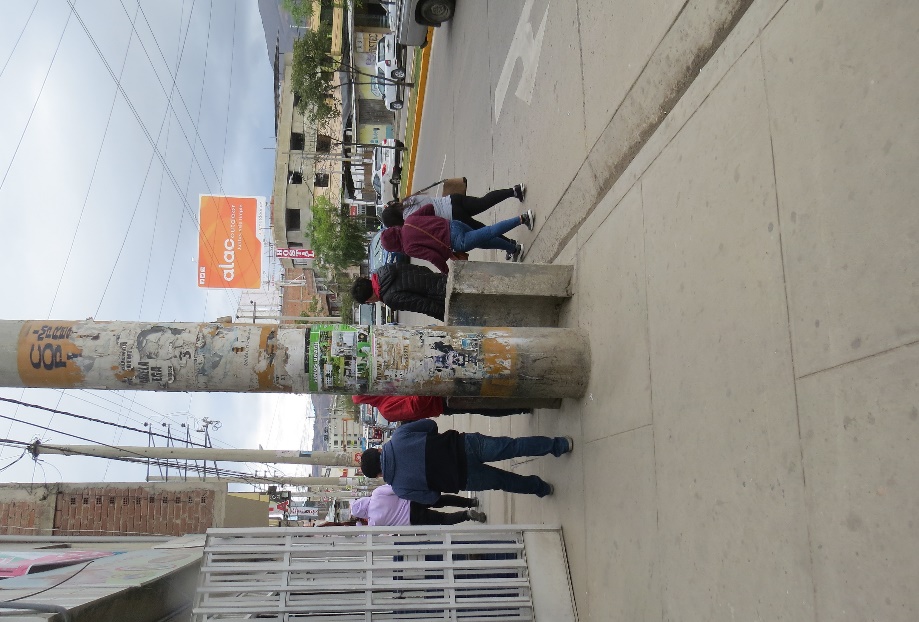 Figura A-4 Recibiendo asesoramiento de la Ing.  para el desarrollo de la presente tesis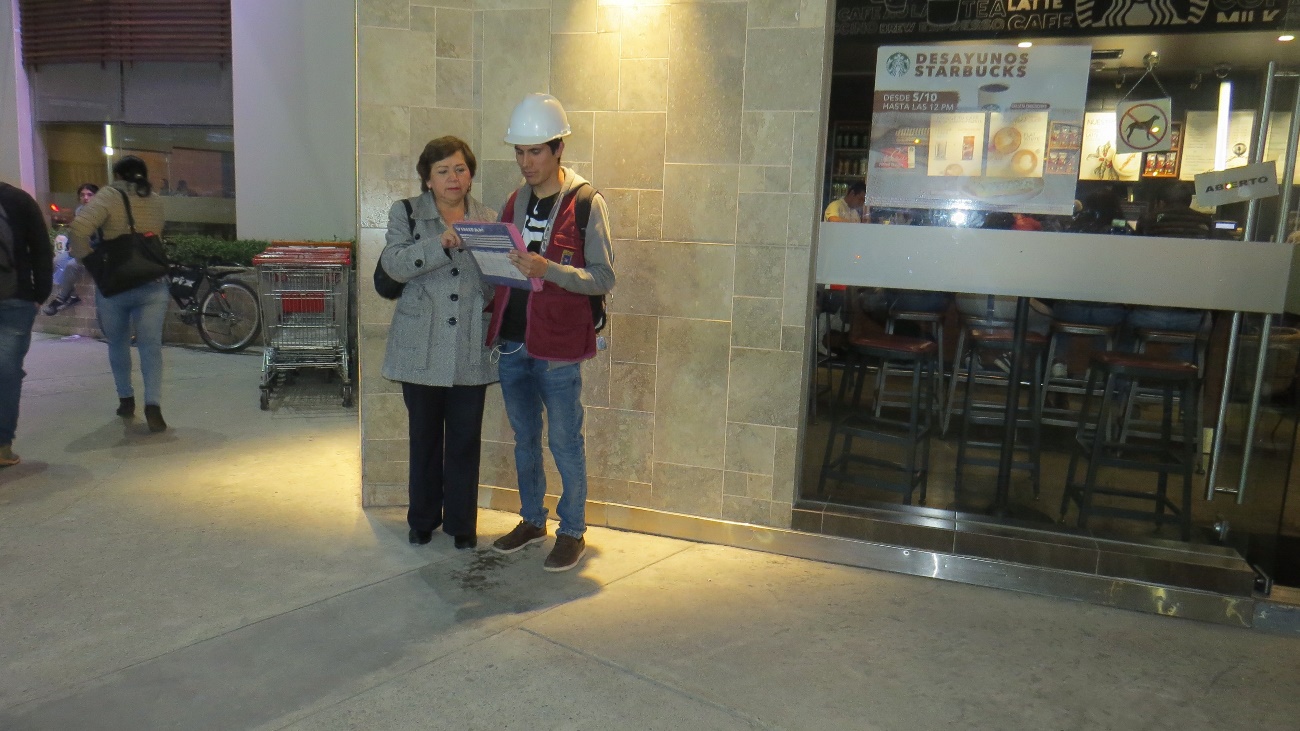 Figura A-5 Aforo manual en horas de la tarde del segmento 1 y 2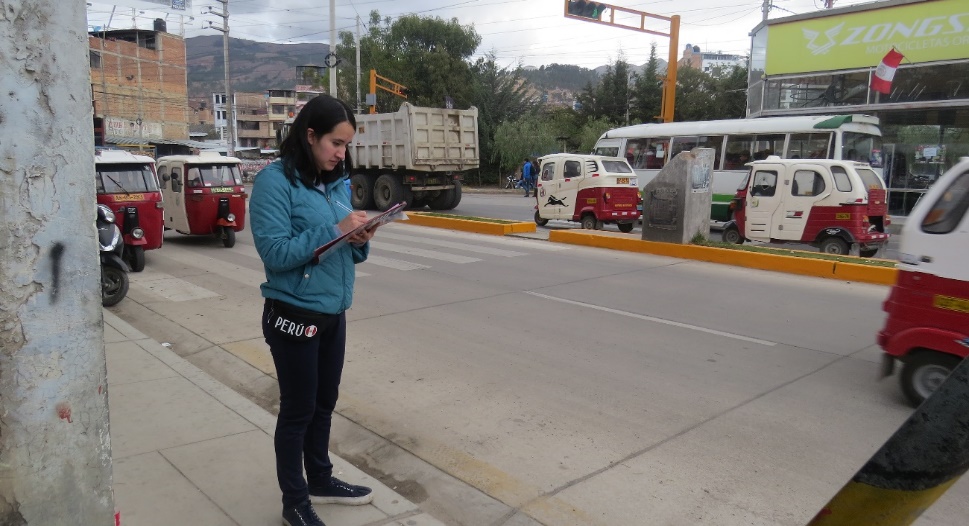 Figura A-6 Aforo peatonal en horas de la mañana del segmento 1 y 2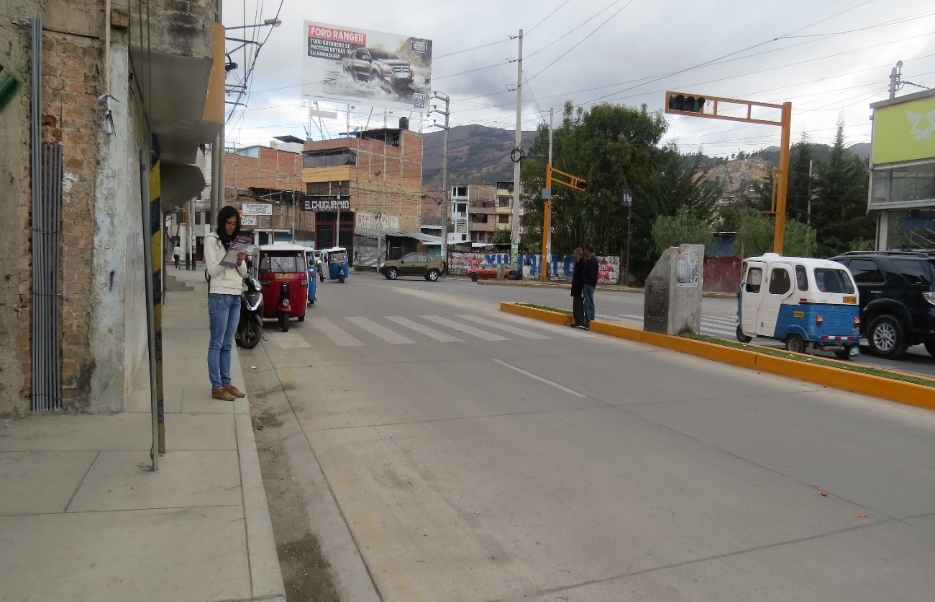 Figura A-7 Aforo mediante la video-filmación del segmento 3 y 4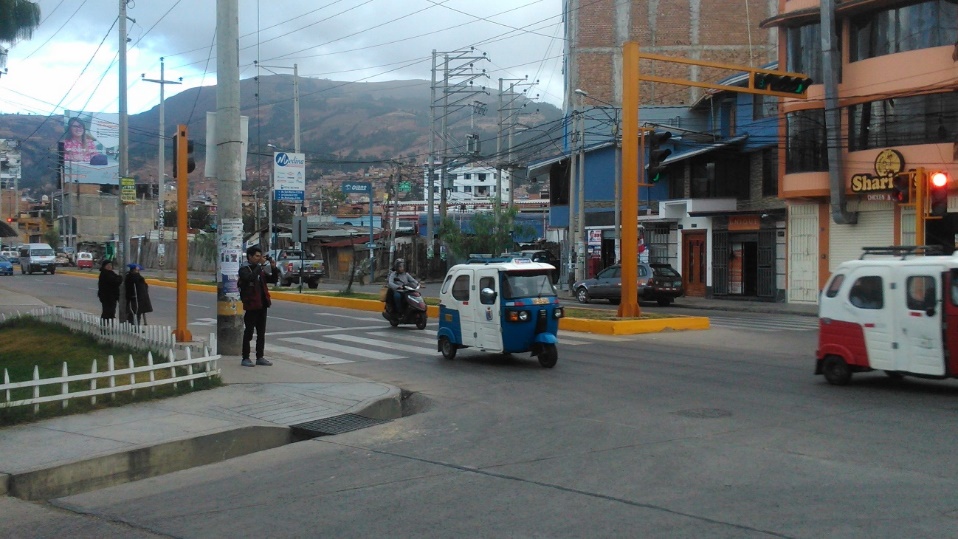 Figura A-8 Aforo manual del segmento 3 y 4 en horas de la tarde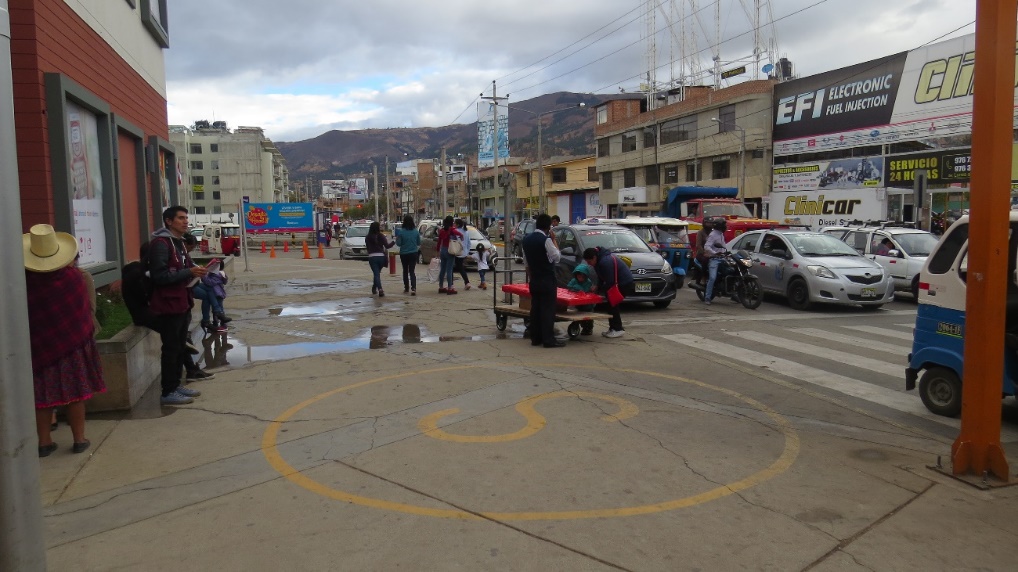 Figura A-9 Aforo mediante el video-filmación en horas de la noche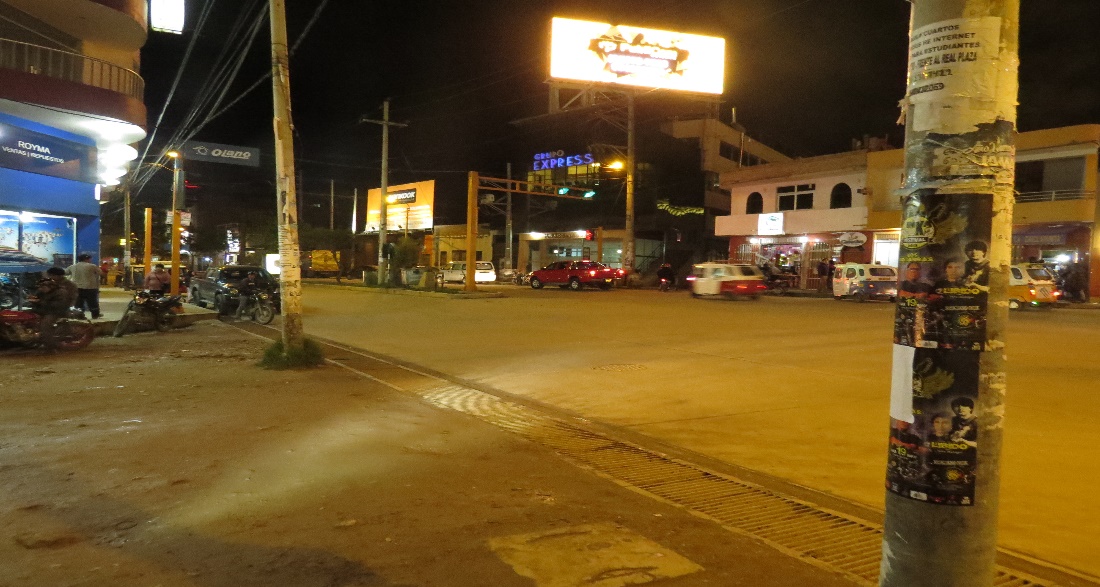 Figura A-10 Aforo mediante el video-filmación del segmento 3 y 4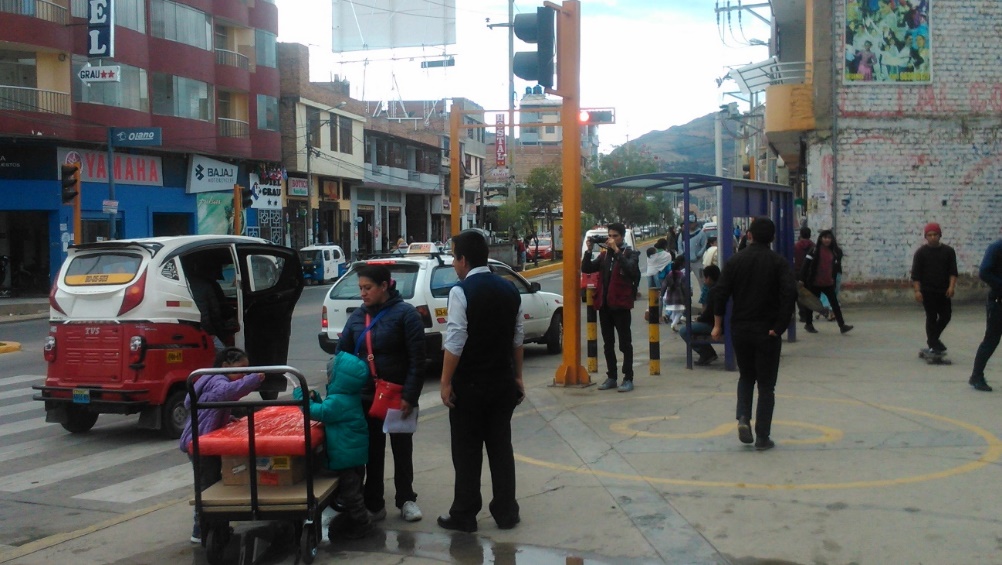 Figura A-11 Aforo mediante la video-filmación del segmento 5 y 6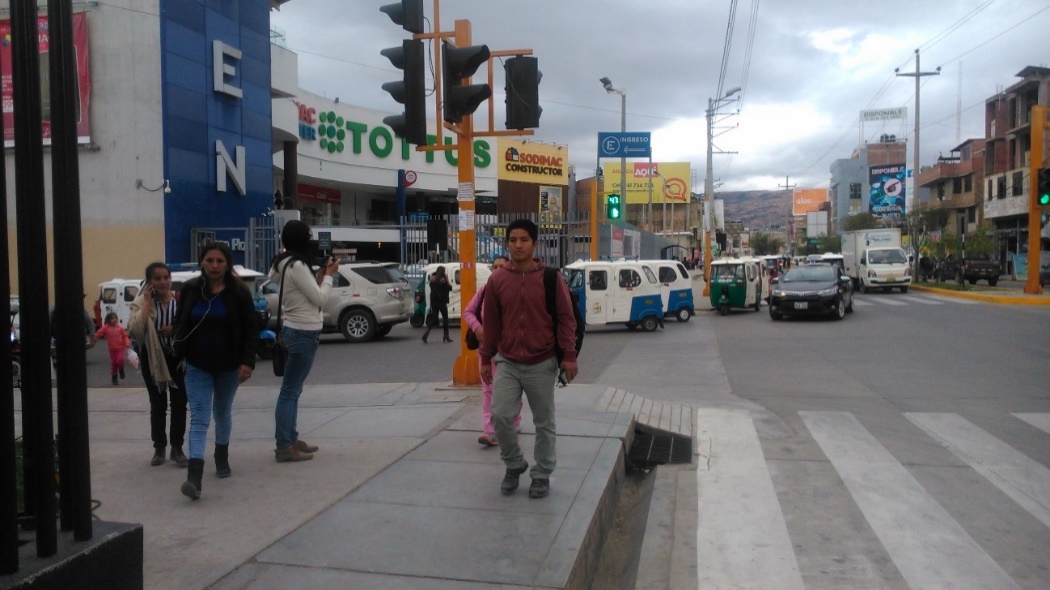 Figura A-12 Aforo mediante video-filmación en horas de la tarde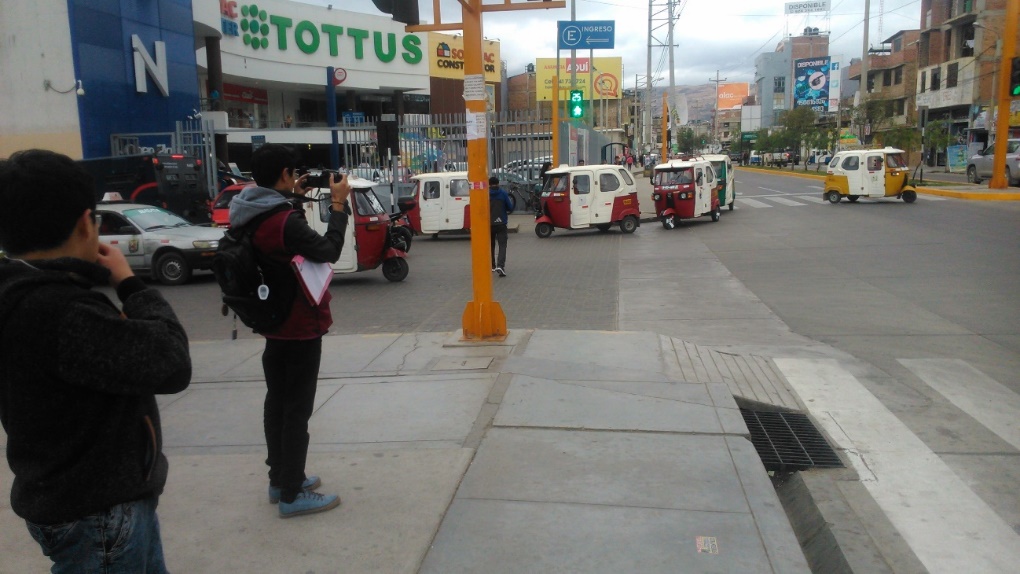 Figura A-13 Aforo vehicular del segmento 5 y 6 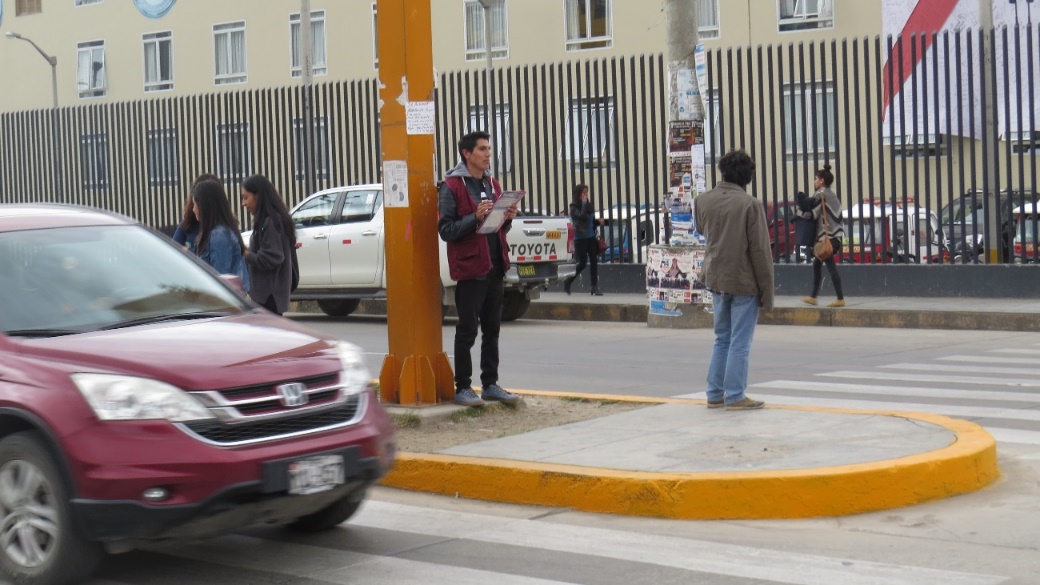 Figura A-14 Midiendo el ancho efectivo de las aceras que es afectado por los cuatro postes que obstaculizan el tránsito peatonal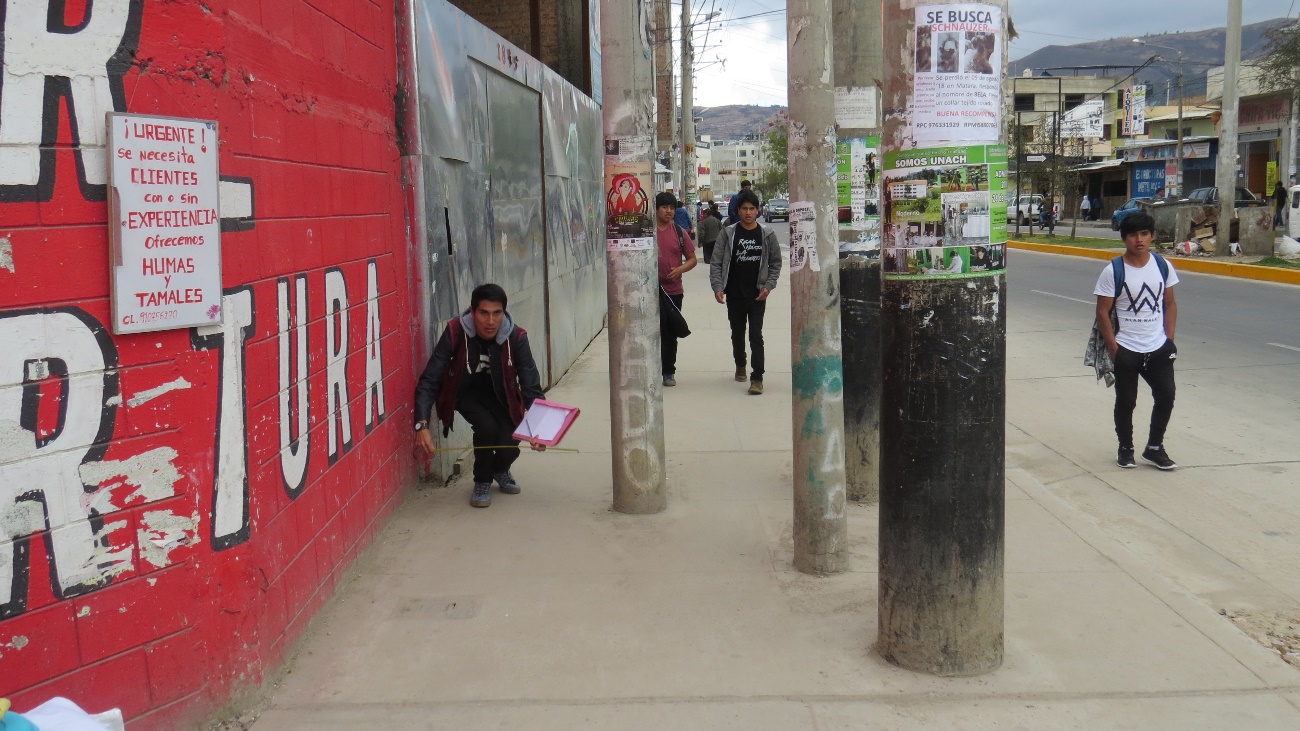 		Figura A-15 Midiendo el ancho total de las aceras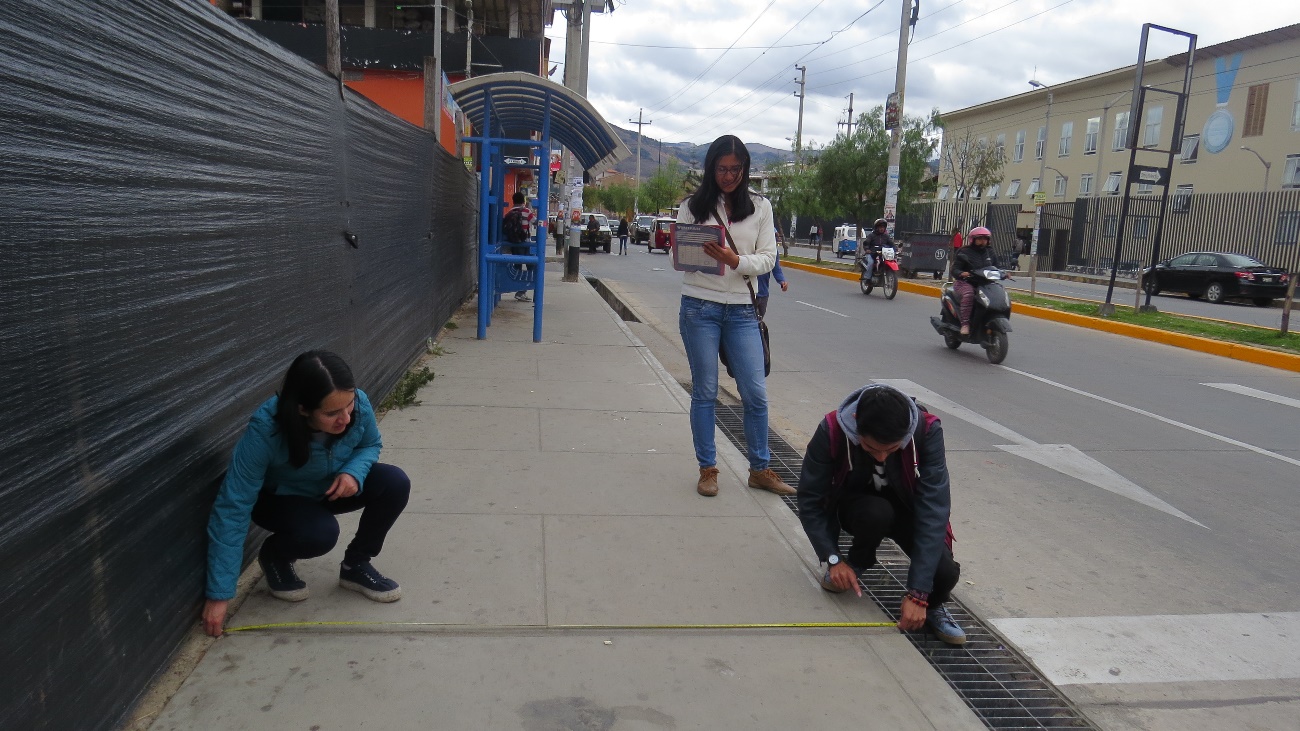 Figura A-16 Aforo peatonal del segmento 6 y 7 en horas de la mañana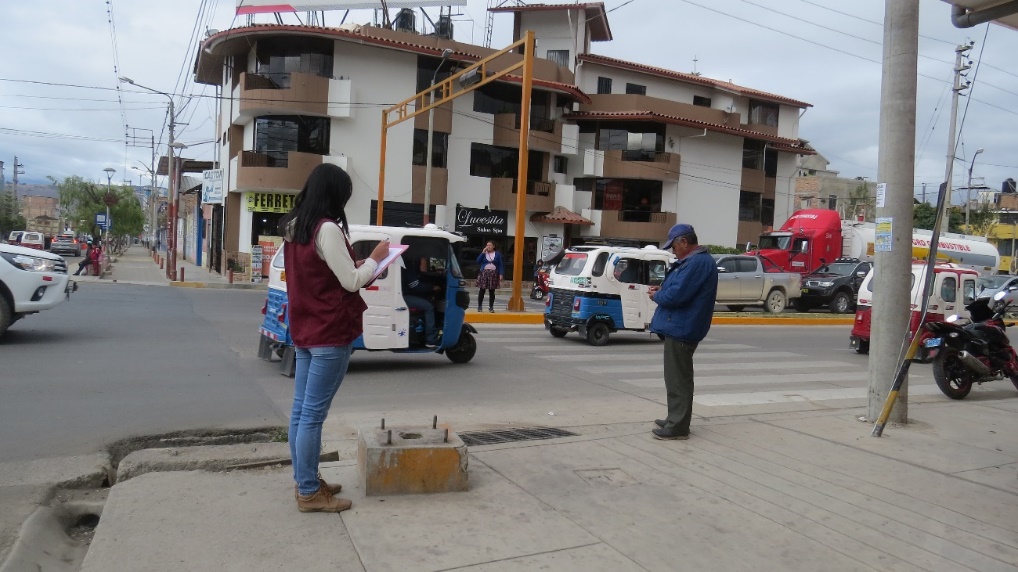 Figura A-17 Aforo manual de los segmentos 7 y 8 en horas de la tarde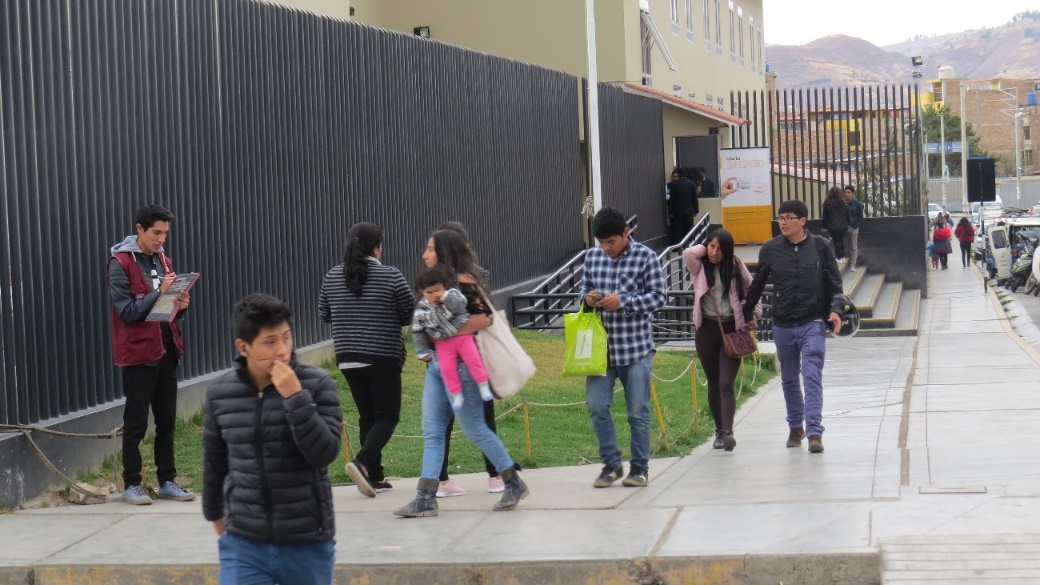 Figura A-18 Aforo peatonal en horas de la noche en presencia del asesor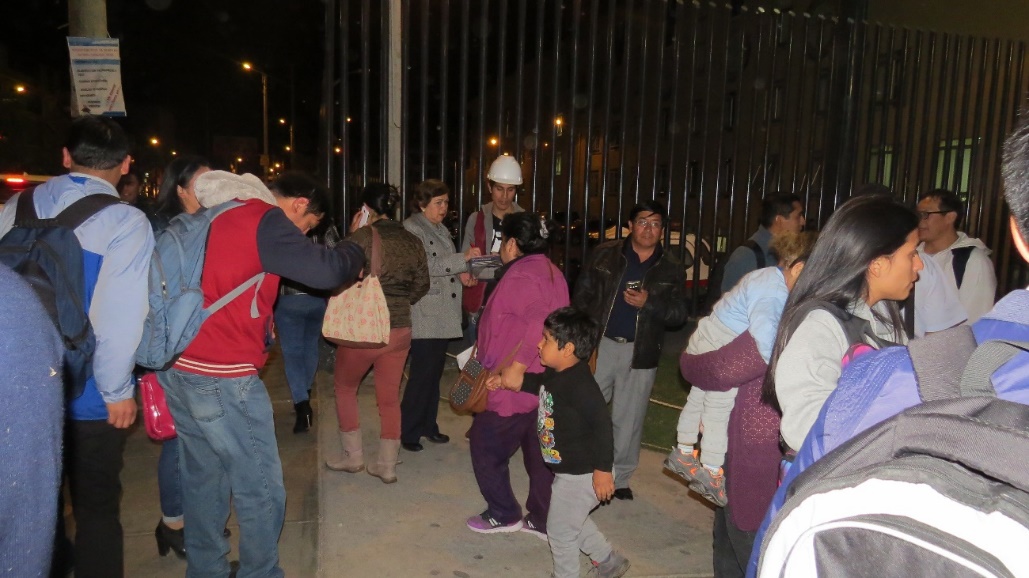 ANEXO 5: PLANOSSegmentoTramoSegmentoLongitud del segmento (m)1Av. Vía de Evitamiento sur – Jr. El MutuyAv. Vía de Evitamiento hasta Jr. El Mutuy162.952Av. Vía de Evitamiento sur – Jr. El MutuyJr. El Mutuy hasta Av. Vía de Evitamiento 140.96SegmentoTramoSegmentoLongitud del segmento (m)3Jr. El Mutuy – Jr. AyacuchoJr. El Mutuy hasta el Jr. Ayacucho187.9524Jr. El Mutuy – Jr. AyacuchoJr. Ayacucho hasta Jr. El Mutuy 174.955Jr. Ayacucho – Jr. Zoilo OrdoñezJr. Ayacucho hasta Jr. Zoilo Ordoñez276.946Jr. Ayacucho – Jr. Zoilo OrdoñezJr. Zoilo Ordoñez hasta Jr. Ayacucho 281.927Jr. Zoilo Ordoñez – Av. Hoyos Rubio Jr. Zoilo Ordoñez hasta Av. Hoyos Rubio249.948Jr. Zoilo Ordoñez – Av. Hoyos Rubio Av. Hoyos Rubio hasta Jr. Zoilo Ordoñez 244.937IdentificaciónAncho totalAncho útilAncho obstáculosAncho obstáculosObstáculosSegmento 1 2.21.151.05Paradero 0.5m, 1 poste Ø 0.40m, 3 poste Ø 0.30m, 1 poste Ø 0.20m, Paradero 0.5m, 1 poste Ø 0.40m, 3 poste Ø 0.30m, 1 poste Ø 0.20m, Paradero 0.5m, 1 poste Ø 0.40m, 3 poste Ø 0.30m, 1 poste Ø 0.20m, Segmento 21.580.990.593 poste Ø 0.30m, 4 poste Ø 0.20m, 3 poste Ø 0.30m, 4 poste Ø 0.20m, 3 poste Ø 0.30m, 4 poste Ø 0.20m, Segmento 31.981.60.382 postes de Ø 0.3m, 2 postes de Ø 0.2m2 postes de Ø 0.3m, 2 postes de Ø 0.2m2 postes de Ø 0.3m, 2 postes de Ø 0.2mSegmento 41.831.230.64 postes de Ø 0.3m, 5 postes de Ø 0.2m4 postes de Ø 0.3m, 5 postes de Ø 0.2m4 postes de Ø 0.3m, 5 postes de Ø 0.2mSegmento 521.540.46Comercio 0.5m, 2 postes de Ø 0.4m, 5 postes de Ø 0.3m, 4 postes de Ø 0.2mComercio 0.5m, 2 postes de Ø 0.4m, 5 postes de Ø 0.3m, 4 postes de Ø 0.2mComercio 0.5m, 2 postes de Ø 0.4m, 5 postes de Ø 0.3m, 4 postes de Ø 0.2mSegmento 61.91.400.5Comercio 0.5m, 5 postes de Ø 0.3m, 3 postes de Ø 0.2m, Comercio 0.5m, 5 postes de Ø 0.3m, 3 postes de Ø 0.2m, Comercio 0.5m, 5 postes de Ø 0.3m, 3 postes de Ø 0.2m, Segmento 71.781.180.6Comercio 0.3m, 2 postes de Ø 0.4m, 3 postes de Ø 0.3m y 2 postes de Ø 0.2mComercio 0.3m, 2 postes de Ø 0.4m, 3 postes de Ø 0.3m y 2 postes de Ø 0.2mComercio 0.3m, 2 postes de Ø 0.4m, 3 postes de Ø 0.3m y 2 postes de Ø 0.2mSegmento 82.31.800.5Paradero 0.5m, 6 postes Ø 0.3m, 5 postes de Ø 0.2mParadero 0.5m, 6 postes Ø 0.3m, 5 postes de Ø 0.2mParadero 0.5m, 6 postes Ø 0.3m, 5 postes de Ø 0.2mDatosDatosDatosSegmento 1Segmento 1Segmento 2Segmento 2Ancho total de la acera (Wt )Ancho total de la acera (Wt )Ancho total de la acera (Wt )2.2m1.58mAncho obstáculos (Wo )1.05m0.59mFlujo peatonal (Vped)Flujo peatonal (Vped)Flujo peatonal (Vped)909pt/h717pt/hFlujo medio de vehículos  (Vm)Flujo medio de vehículos  (Vm)Flujo medio de vehículos  (Vm)1600veh/h1776veh/hNúmero de carriles (Nth)22DatosDatosDatosSegmento 1Segmento 1Segmento 2Segmento 2Número de accesos (Nap,s )Número de accesos (Nap,s )Número de accesos (Nap,s )77Número de accesos (Nap,o )Número de accesos (Nap,o )Número de accesos (Nap,o )88Ancho de intersección semaforizada (Wi)Ancho de intersección semaforizada (Wi)Ancho de intersección semaforizada (Wi)8.37m8.55mFlujo medio de vehículos  (Vm)Flujo medio de vehículos  (Vm)Flujo medio de vehículos  (Vm)1600veh/h1776veh/hLongitud de segmento (Ls)162.95m 140.96m Número de carriles (Nth)22DatosDatosDatosSegmento 3Segmento 3   Segmento 4   Segmento 4Ancho total de la acera (Wt )Ancho total de la acera (Wt )Ancho total de la acera (Wt )1.98m1.83mAncho obstáculos (Wo )0.68m0.6mFlujo en ambos sentidos (Vped)Flujo en ambos sentidos (Vped)Flujo en ambos sentidos (Vped)1160pt/h1036pt/hflujo medio de vehículos  (Vm)flujo medio de vehículos  (Vm)flujo medio de vehículos  (Vm)1676veh/h1778veh/hNúmero de carriles (Nth)22DatosDatosDatosSegmento 3Segmento 3Segmento 4Segmento 4Número de accesos (Nap,s )Número de accesos (Nap,s )Número de accesos (Nap,s )77Número de accesos (Nap,o )Número de accesos (Nap,o )Número de accesos (Nap,o )88Ancho de intersección semaforizada (Wi)Ancho de intersección semaforizada (Wi)Ancho de intersección semaforizada (Wi)8.48m8.56mFlujo medio de vehículos  (Vm)Flujo medio de vehículos  (Vm)Flujo medio de vehículos  (Vm)1676veh/h1748veh/hLongitud de segmento (Ls)187.952m 174.95m Número de carriles (Nth)22DatosDatosDatosSegmento 5Segmento 5 Segmento 6 Segmento 6Ancho total de la acera (Wt)Ancho total de la acera (Wt)Ancho total de la acera (Wt)2.00m1.80mAncho obstáculos (Wo )0.75m0.65mFlujo en ambos sentidos(Vped)Flujo en ambos sentidos(Vped)Flujo en ambos sentidos(Vped)1404pt/h1096pt/hflujo medio de vehículos  (Vm)flujo medio de vehículos  (Vm)flujo medio de vehículos  (Vm)1884veh/h1988veh/hNúmero de carriles (Nth)Número de carriles (Nth)Número de carriles (Nth)22DatosDatosDatosSegmento 5Segmento 5Segmento 6Segmento 6Número de accesos (Nap,s )Número de accesos (Nap,s )Número de accesos (Nap,s )77Número de accesos (Nap,o )Número de accesos (Nap,o )Número de accesos (Nap,o )88Ancho de intersección semaforizada (Wi)Ancho de intersección semaforizada (Wi)Ancho de intersección semaforizada (Wi)8.15m9.00mFlujo medio de vehículos  (Vm)Flujo medio de vehículos  (Vm)Flujo medio de vehículos  (Vm)1884veh/h1988veh/hLongitud de segmento (Ls)276.94m 281.92m Número de carriles (Nth)22DatosDatosDatosSegmento 7Segmento 7Segmento 7Segmento 8Segmento 8Ancho total de la acera (Wt)Ancho total de la acera (Wt)Ancho total de la acera (Wt)1.78m1.801.80mAncho obstáculos (Wo )0.6m0.60.6mFlujo en ambos sentidos(Vped)Flujo en ambos sentidos(Vped)Flujo en ambos sentidos(Vped)1220pt/h10221022pt/hflujo medio de vehículos  (Vm)flujo medio de vehículos  (Vm)flujo medio de vehículos  (Vm)2540veh/h24842484veh/hNúmero de carriles (Nth)Número de carriles (Nth)Número de carriles (Nth)222DatosDatosDatosSegmento 7Segmento 7Segmento 8Segmento 8Número de accesos (Nap,s )Número de accesos (Nap,s )Número de accesos (Nap,s )77Número de accesos (Nap,o )Número de accesos (Nap,o )Número de accesos (Nap,o )88Ancho de intersección semaforizada (Wi)Ancho de intersección semaforizada (Wi)Ancho de intersección semaforizada (Wi)8.15m8.23mFlujo medio de vehículos  (Vm)Flujo medio de vehículos  (Vm)Flujo medio de vehículos  (Vm)2540veh/h2484veh/hLongitud de segmento (Ls)249.94m 244.93m Número de carriles (Nth)22HORAHORALUNESMARTESMIÉRCOLESJUEVESVIERNESSÁBADODOMINGOH. de máx.07:0007:154628313138491007:1507:30563227354453807:3007:456134333953641207:4508:006737404662741708:0008:157143455679581924008:1508:306845546187622724908:3008:457249566791553025808:4509:007553657983513524909:0009:156950537577743122609:1509:307346497172783424209:3009:457742406875713725709:4510:007238366478872827310:0010:156734375374754030910:1510:306331345567724431110:3010:456030465957524230510:4511:006534506263654928611:0011:156739556569745126411:1511:306944527076794726311:3011:456549577480834927011:4512:006951647887935430212:0012:1571546986921005033012:1512:3077597585901115535612:3012:457570829297695938712:4513:0078798184100866337313:0013:1587699381112785636613:1513:30987889931131105934413:3013:4589678197991006234313:4514:008364758388865637414:0014:157559697679726137414:1514:307155747075535136814:3014:457053646769594531114:4515:006150556267613926915:0015:156261535761573524515:1515:306555604952603123015:3015:456862635257632723715:4516:006756545660693424116:0016:157060596570783724916:1516:307364646975884326916:3016:4575656572801004829716:4517:0078696679831095333417:0017:1583677382911175937417:1517:30877170861021356341417:3017:45907675921151425246117:4518:00958279861221496150318:0018:151008584881261556854318:1518:30988988981311647258118:3018:4510394921051381787761018:4519:001081001041111511918064719:0019:1511597981201632089168919:1519:301219610412315622710074219:3019:451161001111261592129580519:4520:00111891031211581988883820:0020:159476891031371786981620:1520:30895667971191834777220:3020:4570535574921544471320:4521:0067465060781394065421:0021:1553414645721183659421:1521:3049504041671363354721:3021:4545453256631242951721:4522:0040423967601602653822:0022:1532372832531422056222:1522:3026332723511191754522:3022:452326211845911451222:4523:002823161042801243223:0023:151718101136561034623:1523:3015131882760828723:3023:4519109162045524123:4524:001512121124397200TOTALTOTAL4052310433963921464350542534HORAHORALUNESMARTESMIÉRCOLESJUEVESVIERNESSÁBADODOMINGOH .de máx.07:0007:15372224253038807:1507:30442522273542707:3007:454827263142511007:4508:005329313749581418908:0008:155634354463571520808:1508:305336424868632222908:3008:455738445372592323708:4509:005942526366552723409:0009:155540425961582423509:1509:305737385657612723309:3009:456133325359562923009:4510:005730295061682224410:0010:155327294258593224510:1510:305025274453573524110:3010:454823374745413322610:4511:005227404950523820911:0011:155331435255584020711:1511:305535415560633721311:3011:455238455863663823811:4512:005440506168744226012:0012:155642556872794028112:1512:306147596771874430612:3012:455955657276824632212:4513:006163646779695031713:0013:156854736488674430513:1513:307861707389874730513:3013:457053647678794930213:4514:006650596670684430014:0014:155947546063574829014:1514:305644585559424024514:3014:455542515355463621314:4515:004840444953483119315:0015:154948424548452718115:1515:305244483841482518715:3015:455349504145502219015:4516:005344424448542719616:0016:155548475255612921316:1516:305750505459693423416:3016:455952525763793826316:4517:006154526366864229517:0017:156653576572934732717:1517:3068565568811065036417:3017:4571605972911124139717:4518:0075656368971174842818:0018:15796767701001235345818:1518:30787070781041305748218:3018:45827472831091416151118:4519:00857982871191516354419:0019:15917778951281647258619:1519:30957682971231797963519:3019:45927987991261687566219:4520:00877082951251576966820:0020:15735958621091315763420:1520:3050474659891114056620:3020:4545424255701005049920:4521:004240385172953743721:0021:154036354767904139621:1521:303733314463883537321:3021:453430274160853335821:4522:003128243862812934422:0022:153924214557783133222:1522:302721294053852632922:3022:452417233550732331722:4523:002014183347702030623:0023:151911152744681829623:1523:301610172041651527623:3023:451316132838601026323:4524:002019101534558248TOTALTOTAL3199245226823095366840802001HORAHORALUNESMARTESMIÉRCOLESJUEVESVIERNESSÁBADODOMINGOH.de máx.07:0007:153933273545491007:1507:304429343744481307:3007:454738373039491107:4508:005044413743531419808:0008:155151474548611621008:1508:305955495050812124408:3008:455652545557632725808:4509:006059595962793428409:0009:156551606355714029409:1509:306856555663664527909:3009:455753535365675028309:4510:005555475059615426510:0010:155350395156585825210:1510:306260465660556324110:3010:455663496251566823010:4511:006066535049575722511:0011:156555565453616022811:1511:305853505856717124511:3011:455657576362737426211:4512:007051476066886129312:0012:1572575368741025733412:1512:3074625676841065136912:3012:4583676283951106240612:4513:00877471981051406845813:0013:159889771141171567251213:1513:3010696841161081597456513:3013:4511483881141051408259513:4514:001157592108991327658714:0014:15106639497941246655514:1514:3097548688801205951614:3014:4589407377741154749214:4515:0080446862701125047115:0015:1573516159631054445315:1515:307056585659993943215:3015:4562605051651034741915:4516:0072665560561115441816:0016:1573706264621085642116:1516:3074756568661096343216:3016:4582827575731186844616:4517:0087798282781277446217:0017:1594889486881357048917:1517:30100928281951437452317:3017:4511410089891111498255417:4518:0012611096991211618958818:0018:151321191011121321808663318:1518:301411291121201411909668018:3018:4515414013412715520810273918:4519:0016714815613817321910782319:0019:1517516216916118523311487619:1519:3018617517216819527510996119:3019:45175163155152189290117104319:4520:0015814814114817226990106920:0020:15160142133142169285104112120:1520:3015613714513715627493112020:3020:4515113313813215126290109220:4521:0014712713312716325887107921:0021:1514212412512214925476104821:1521:3014012212013414424880102221:3021:4513711811613113524568100521:4522:001441071111221262396398622:0022:151371111241421192446097622:1522:30131941171211102287695622:3022:45127871051081022187392922:4523:001241039898982086289823:0023:151319293112931875884123:1523:30120958892881605577323:3023:4510481828982 1465070123:4524:00987576678012448617TOTALTOTAL4567394838734121446761153192HORAHORALUNESMARTESMIÉRCOLESJUEVESVIERNESSÁBADODOMINGOH. de máx.     07:0007:154236303849531107:1507:304732374148521407:3007:455142413243531307:4508:005448454047571521608:0008:155556514952381820108:1508:306460535455412219008:3008:456157596063393017508:4509:006565656468453716309:0009:157155666960784420309:1509:307461606169724923409:3009:456358585771735426809:4510:006060515465675928910:0010:155754435661636327510:1510:306765506165606926310:3010:456169536856617425110:4511:006573585553626324611:0011:157160615957676524911:1511:306358556361787826711:3011:456163626967808128611:4512:007655516673966732012:0012:1578635874811116336512:1512:3081676183921155540212:3012:4590736791104726739412:4513:00958178107115927539113:0013:151079884125127797835813:1513:3011510592127118898133213:3013:4512490961251141528941213:4514:00126821011171081448246514:0014:15115691021061021357352114:1514:30106599496881316556314:3014:4597448084811265153714:4515:0087477568761225451415:0015:1580556765691154849415:1515:3076616361651084347115:3015:4567665555711135145815:4516:0078736065611215945616:0016:1580766770671186146016:1516:3080827175731196947116:3016:4589898282801297548716:4517:0095868989851388150417:0017:151029610394961477653317:1517:3010910089881041568157017:3017:4512410998971211629060417:4518:001381201051071331769864218:0018:151441301101221441799467418:1518:3015414012213115419210570918:3018:4516715214613816920811175518:4519:0018316217015018923111781019:0019:1519117718417620223412486519:1519:3020319118718321325111992419:3019:4519117716916620625912797519:4520:0017216215416218822411096820:0020:1516014613615716921810795220:1520:301561231201451702369693720:3020:451451191091331562309090820:4521:00140103931201452218690521:0021:1513480801191572138390021:1521:301277569681342017986521:3021:451207176621391957483021:4522:001178660661241906779922:0022:151037080701271835976922:1522:30906274611201764074422:3022:45695666561021703471922:4523:0064505050931664469523:0023:1561444444591603067223:1523:3055474052781452864123:3023:4550505557561491962023:4524:00454244394513032584TOTALTOTAL4972430942284495487959833498HORAHORALUNESMARTESMIÉRCOLESJUEVESVIERNESSÁBADODOMINGOH.de máx. demanda07:0007:158077808793642407:1507:308980778096723207:3007:459386728987792807:4508:009894809490742336608:0008:1510390868679873335208:1508:309886959398974035408:3008:45969710386911034535808:4509:001059398981101075237809:0009:151081021031031031035740209:1509:3097961089596936239909:3009:45949410310690876539809:4510:0088869511186867237410:0010:1584798710082807335410:1510:307772869478726733610:3010:457269789173675731910:4511:006767748379706231211:0011:156463698495766732411:1511:306669647298807034511:3011:4572725870105897437711:4512:0084786362110947940812:0012:15958565781271038744012:1512:301029478731401119448212:3012:4511110387901681269354512:4513:0011510895981821349061713:0013:151221021031021891458667913:1513:301341111101071841549672313:3013:4515212611511915015810370513:4514:001461341271271661519768914:0014:1514013713311414514710264514:1514:301331331241071401359460114:3014:451251181211031321308758314:4515:00117109115951251188254315:0015:15109103107871171037751515:1515:301029510196109957148415:3015:4594879784118876747015:4516:00106788690124916446816:0016:151118189981271036047816:1516:301188796911301115449916:3016:451229593931371205051916:4517:001301031031001551325455017:0017:15138117108981601416258317:1517:301511301161081661476761917:3017:451591381251151751537465617:4518:001741411411301851668868618:0018:1518714515014019217410371818:1518:3019615214414919918111875118:3018:4520516615315421219712678818:4519:0020817415815925121213485419:0019:1522218117416427122514293319:1519:30244205181183322237154105619:3019:45229196191189351268166119519:4520:00221188181188331276157127520:0020:15217179177170327259150133120:1520:30200167156164319245140132820:3020:45198160145162306238136128320:4521:00190152167158295223130124721:0021:15185145155149289219123120921:1521:30170147148145276207110116621:3021:45165138137156280199108114021:4522:00186133133167267194100111222:0022:1518912912813525418792107722:1522:3017712312012725017984105122:3022:4516611813411923716770100822:4523:001571151281062231706796423:0023:15145110119932181567392823:1523:3015299106852011456487923:3023:451158293671921585683423:4524:0012367807317814549789TOTALTOTAL645356725546551317865114081HORAHORALUNESMARTESMIÉRCOLESJUEVESVIERNESSÁBADODOMINGO	H.de máx.07:0007:154240424548341307:1507:304642404250371707:3007:454845374645411407:4508:005149424947391219008:0008:155447454559451720108:1508:305145494844512119508:3008:455051544551542420108:4509:005548515146562720009:0009:155653545454543019509:1509:305150564950483220009:3009:454949545547453419609:4510:004645495845453719510:0010:154441455243423818410:1510:304038454941373517510:3010:453736414838353016610:4511:003535384341373216211:0011:153433364449393516911:1511:303436343851423718011:3011:453837303755463919611:4512:004441333257494121312:0012:154944344166544522912:1512:305349413873584925112:3012:455854454759664825512:4513:006056495163704726113:0013:156353545360754525513:1513:307058575674805025613:3013:457966606278825427513:4514:007670666686795129914:0014:157372695975765331414:1514:306969655673704931314:3014:456562635469684530414:4515:006157604965624328315:0015:155754564561544026815:1515:305349535057493725215:3015:454945514462453524515:4516:005541454765483424416:0016:155842465166543124916:1516:306145504868582826016:3016:456349484872622627016:4517:006854545281692828617:0017:157261565183733230417:1517:307968615686763532217:3017:458372656091803934217:4518:009073736896864635718:0018:1597757873100905437418:1518:30102797577105946239218:3018:451078780801091036641018:4519:001089082831291107044219:0019:151169490851391177448119:1519:3012710794961531238053019:3019:4511910299991711398659219:4520:001159894981631448262620:0020:151108990871561237664320:1520:30988081921451327163520:3020:45907678821391186860320:4521:00867170751331096257321:0021:1581677470128985454521:1521:3079626867123926052321:3021:4584576061117895150121:4522:0080697556109874847722:0022:158566716898995544722:1522:307758666489805241322:3022:4567555960921104538822:4523:00605254561101033738923:0023:155045494579923337023:1523:306240444483894036423:3023:454852513862703733423:4524:0045443740899133313TOTALTOTAL3360295628882873375933902129HORAHORALUNESMARTESMIÉRCOLESJUEVESVIERNESSÁBADODOMINGOH.de máx.07:0007:156963606762744907:1507:307369627657845807:3007:457673648269906707:4508:008275736986827827408:0008:1591777976104877431608:1508:308984756995928235408:3008:459890836687989037208:4509:00948690691081038439409:0009:1510480867884977537409:1509:309286768379866835909:3009:458575738070826434209:4510:008066677475906130910:0010:157170636984755930910:1510:307580716788716531710:3010:457069677085826733210:4511:006662807590785734611:0011:157560837294906735611:1511:308455706998867136611:3011:4579647379103827438411:4512:0086697983114808340812:0012:1591768389120879043512:1512:3096848180125918446212:3012:451059091921371059349612:4513:0011397961001211139750313:0013:1511710310510916312110354613:1513:3013111311011913913110756013:3013:4514011612213314313911056613:4514:0013512713012714115811758614:0014:1512911312011913114310655514:1514:30125981001131271359854314:3014:4511790105981291299552814:4515:00113831131051321209051915:0015:1511210596931371237752515:1515:3010710090971411198254015:3015:4511494105831441137655515:4516:0012496107931411057356416:0016:1512910595981451217557116:1516:301371021051031481258357816:3016:45141113981101581318059216:4517:001441171131271641438861517:0017:151571331221291741508364417:1517:301741471301391781659467417:3017:451871581401511871809870217:4518:0019716614317218217210472018:0018:1520817415218719220111373818:1518:3021318716419922920811679018:3018:4521820117420524521112584818:4519:0023321018021828822212995419:0019:15255225187208291232141105319:1519:30269240196212300262150112419:3019:45278232209232305280154118419:4520:00269224203216274276135117020:0020:15255209196209280267123115920:1520:30262196187198256255118111520:3020:45251187182187234244109104420:4521:002451841761692152229898521:0021:152341761631562002098590521:1521:302401651561671941947784321:3021:452271531491781781785778721:4522:002131451351451561656472822:0022:151951361221561851525971322:1522:301841241371331681364668722:3022:451671191191291721235068122:4523:001561071061311451384167023:0023:1514298981191511453363623:1523:3013078871041231224559123:3023:451198180881191103953823:4524:0010579777112010940513TOTALTOTAL6717577255395829736367204659HORAHORALUNESMARTESMIÉRCOLESJUEVESVIERNESSÁBADODOMINGOH.de máx.07:0007:153331293239362407:1507:303634303747412807:3007:453736314044433207:4508:004037363441403817208:0008:154438393759423619108:1508:304340363368444021208:3008:454743403273474424108:4509:004541443467504126709:0009:155039423841473624909:1509:304542374039423321909:3009:454137353934403118009:4510:003932333637433015010:0010:153534303340362914910:1510:303739353243343115410:3010:453434323441403216110:4511:003230393743382816811:0011:153729403545443217311:1511:304026343347413417711:3011:453931353950403618611:4512:004233384055394019812:0012:154437404358424421012:1512:304740393961444122412:3012:455143444582514525612:4513:005547464891544729213:0013:155650515385585031913:1513:306354535899635235713:3013:456856596570675434513:4514:006662636268765632214:0014:156254585864705230014:1514:306147485462664726314:3014:455744514762634625614:4515:005540545164584325215:0015:155451474567603725515:1515:305248444769583926115:3015:455545514070543726915:4516:006047524568513627316:0016:156351464879583627716:1516:306766515072614028016:3016:456854475477633928716:4517:007070546279704329817:0017:157665596384734031217:1517:308571636786804532617:3017:459176687390874734017:4518:009580708488845034918:0018:1510185749193985535818:1518:30103917997991015637018:3018:451069884991071026038718:4519:00113102871061161076241519:0019:15111109901011221136944419:1519:30109116951021521277349719:3019:451011121011121871167557719:4520:00951099910514910366610  20:0020:1589989198163956065120:1520:3078948492150875664920:3020:4573867688132675059420:4521:0067806780109704355421:0021:156267607592783748321:1521:305760566984813041721:3021:454555506269742535421:4522:005847455666852931122:0022:155538536675712729422:1522:304933504459663426922:3022:454340445262582826222:4523:003732394055522425123:0023:153027333769492024523:1523:302722273044631823023:3023:452028203338552320623:4524:0033202225344826185TOTALTOTAL3156282626822829377332052257HORAHORALUNESMARTESMIÉRCOLESJUEVESVIERNESSÁBADODOMINGOH de máx.07:0007:15110556689951124707:1507:301057864991221095207:3007:45113998376991296607:4508:0010889751021031397848908:0008:151239479911141467152308:1508:3013391921101231618457508:3008:4513688991191341698961508:4509:00151941221251461529362809:0009:15144106113911291478262909:1509:30137113121871341429461009:3009:45149134156771391378857809:4510:00140145122841471357956110:0010:15122133112901401356654910:1510:30137121106941231408454710:3010:451231111021101351508956010:4511:001461331371221231587958311:0011:1515712712314511316211561011:1511:3016214511912313615510062511:3011:451451391111341411619463611:4512:001551441221331561699064712:0012:151661511331561661788566312:1512:301441691591671571439265112:3012:451521441781781811949668412:4513:0017718416014816321312172813:0013:1519219917615917423311378313:1513:3021023518219320524512588513:3013:4523024421020323321412990513:4514:0022221320818621923311192514:0014:1520822218617320119810189014:1514:301911901771641841649280914:3014:451881771691821731559075014:4515:001771851301331341478466415:0015:151791661441121211518861715:1515:301841501231251451608161315:3015:451901451191361331618961915:4516:002051341221101561709064216:0016:151911471341221232209371116:1516:302191231191331392379778816:3016:452101351221441412429986916:4517:0022214913415616825510295417:0017:1523515612916217926110699517:1517:30244177138170183269110102717:3017:45238189144178197276118106117:4518:00249174151188216285122109118:0018:15255194178183235300134113018:1518:30263213219219244309145117018:3018:45277222203245272328151122218:4519:00295245233252266322187125919:0019:15312259256289313340167129919:1519:30358266247277323365179135519:3019:45377279268256351400192142719:4520:00333288234247372381203148620:0020:15255209196209280267123141320:1520:30262196187198256255118130320:3020:45251187182187234244109114720:4521:002451841761692152229898821:0021:152341761631562002098593021:1521:302401651561671941947786921:3021:452271531491781781785780321:4522:002131451351451561656474622:0022:151951361221561851525968922:1522:301841241371331681364663122:3022:451671191191291721235057622:4523:003732394055522446323:0023:153027333769492036023:1523:302722273044631828723:3023:452028203338552321923:4524:0033202225344826215TOTALTOTAL99898363760978479019106575432HORAHORALUNESMARTESMIÉRCOLESJUEVESVIERNESSÁBADODOMINGOH de máx.07:0007:151261107795911176707:1507:30133102841051031227307:3007:45129124931131091288107:4508:001381191051211171417950808:0008:151221331111351251528854308:1508:301351211221441551669558708:3008:451441451281591691488360708:4509:001591321311331771378960309:0009:151661281451221831629561309:1509:3017812212213219416110360809:3009:4518311311912518817610963609:4510:0019210311111317314211364110:0010:151999810311015713711061610:1510:301841059710315213910359410:3010:45174112851191341469956410:4511:00143124811071191498457111:0011:15122133991121221528058611:1511:301111211021331641618960811:3011:451331171101221541689463011:4512:0015912411913513317610365712:0012:151711331241481461899969412:1512:3016714512915514319511072812:3012:4518315813517719721310577312:4513:0020416614919521324411284113:0013:1521717216521424426812292013:1513:3023318318322325523713696213:3013:4525619519525726922014496913:4514:0024124921824424718715191214:0014:1523423122223322519112383514:1514:3022121420622221818313178114:3014:4521120619321220916611972714:4515:002041991992091951889672815:0015:151951921881921881959173215:1515:301881881751861992068875515:3015:451941751661992062147780315:4516:002101711582072152258084016:0016:152141551522132332758992016:1516:3023116916323425528795100116:3016:45243183177245246282103106916:4517:00255204184226266297122114117:0017:15237213192249259277131114317:1517:30244226199255278282145113817:3017:45267233214267284304139116017:4518:00282247228284299316148117918:0018:15299251233292312325155122718:1518:30305263247299321319167126418:3018:45316281255312345333179129318:4519:00337299268333359307194128419:0019:15356323277323387344213130319:1519:30386345292345407358233134219:3019:45345333316359401444249145319:4520:00359312303322395397219154320:0020:15355255280209380367209156620:1520:30362262256198356335196154320:3020:45351251234187334344187144320:4521:00345245215169315222184126821:0021:15334234200156200209176111021:1521:3024024019416719419416596921:3021:4522722717817817817815380321:4522:0021321315614515616514574622:0022:1519519518515618515213668922:1522:3018418416813316813612463122:3022:4516716717212917212311957622:4523:0015615614513114513810754923:0023:151421421511191511459854223:1523:301301301231041231227852823:3023:45119119119881191108151523:4524:001051051207112010979486TOTALTOTAL11035940086491026911335114486202HORAHORALUNESMARTESMIÉRCOLESJUEVESVIERNESSÁBADODOMINGOH de máx.07:0007:15113958868991044407:1507:301021048277921184907:3007:4599111109831031003907:4508:00102123112931111154643708:0008:1598102991041211224145508:1508:301041091041091391154845208:3008:451121171121151021185347008:4509:001231211331221231295848409:0009:151311281241011161246248609:1509:30145132112971331286949909:3009:451391411351141291227250309:4510:001341331141231231207849410:0010:151281251021101181258249510:1510:3011910595931231318849810:3010:4512295123881351289350410:4511:00129112137961271379552111:0011:151371251231031341429953811:1511:3014913813612114214710055411:3011:4515216814812914915711358311:4512:0014117715113315616411961012:0012:1517918216413916214111060912:1512:301681931891561771459360712:3012:4517421621018918215910160912:4513:0020420921820618917811362313:0013:1518918923319319719311667513:1513:3021720324518920521312374313:3013:4524921922219723525812084213:4514:0025722620917827724911091314:0014:1524526719116225523512595514:1514:3027825218815821119013293214:3014:4524724416615320019613887014:4515:0023323114416619220313382415:0015:1521322015617318921213980115:1515:3020220116718820321814282915:3015:4519219217216121122014985315:4516:0018820517917922523414388416:0016:1520521318418523328415595616:1516:30211219199199248301150103916:3016:45224233213204256306159112516:4517:00245244225211278319167121017:0017:15256251233232289335174126117:1517:30263260256245302340179130017:3017:45271245245229314353184134717:4518:00289271258244323352192138018:0018:15301286269257333355204140018:1518:30313299274268346358211141818:3018:45325305287277354346219141118:4519:00345314299291366369226142819:0019:15367333303313385385234145819:1519:30386347288334368390245149019:3019:45361321276310377419256156319:4520:00355312266299323348276154220:0020:15315309255249280267267142420:1520:30282396262198256255255128920:3020:45251387251187234244244111420:4521:0024538424516921522222298821:0021:1523437623415620020920993021:1521:3024026524016719419419486921:3021:4522725322717817817817880321:4522:0021324521314515616516574622:0022:1519523619515618515215268922:1522:3018412418413316813613663122:3022:4516711916712917212312357622:4523:0015610715613114513813854923:0023:151429814211915114514554223:1523:301307813010412312212252823:3023:45119811198811911011051523:4524:001057910571120109109486TOTALTOTAL10631103639467896410880113506666HORAHORALUNESMARTESMIÉRCOLESJUEVESVIERNESSÁBADODOMINGOH de máx.07:0007:1511195881221381215507:1507:301441051041351241295907:3007:45122145941281291336407:4508:001331321121451141425752508:0008:151221441021231331547255808:1508:301391281151121391686459708:3008:451551331211191551517361508:4509:001451391331081461407761309:0009:151271191191341341628562109:1509:301221451361451521749962709:3009:451331331221521211829365809:4510:0010911810414211218910570710:0010:1512212311313711917812172310:1510:3011712912913912819911274810:3010:4510911113314613314010470610:4511:0011510311614913914210965911:0011:151231121041521441489562911:1511:3013513812816113816110659111:3011:4514415211916813416811161911:4512:0015516813817614917110864812:0012:1516218612515515618914568912:1512:3018919215716717716913369712:3012:4520819817117518221012173912:4513:0021521519618421227913984713:0013:1522424521321420623514489313:1513:3026723324624523322713395113:3013:4521522823823421920112594213:4514:0022225421422120124111090414:0014:1523423922221419519410886314:1514:3021621720920218318612282214:3014:4520921019719717216910179014:4515:001982011881821661879573615:0015:151861941791761551948473615:1515:301771811821651682098975915:3015:451821721721771742219181115:4516:001941841891831882238384716:0016:152031991951921952737192616:1516:3021020520319920929289100916:3016:4520520921521321528594107316:4517:00218216222220222306105115617:0017:15223233238233245282113116517:1517:30238221244246258296133116917:3017:45269244237251269310145119417:4518:00253255245266285316123120418:0018:15264249257246299325154124718:1518:30278270266277305326189127718:3018:45289266278289324328158129518:4519:00322289313297338319177129819:0019:15357320355314356345239131819:1519:30335311378341389353258134519:3019:45369304319333399437234145419:4520:00344299326312409401210153620:0020:15322246336257369318169150920:1520:30289223320245370336170149220:3020:45245219309233356333156138820:4521:00240203293220345321145130821:0021:15234180280219357313157130321:1521:30227175269168234301134126821:3021:45220171136162239295139123021:4522:00156146120166224290124119922:0022:15145123109170127283127116922:1522:3014011974161120276120114422:3022:451341036656102170102101922:4523:00127505050931669389523:0023:15120444444591605977223:1523:30117474052781457864123:3023:4550505557561495662023:4524:00454244394513045584TOTALTOTAL102571001197191011310385116806084HORAHORALUNESMARTESMARTESMIÉRCOLESMIÉRCOLESJUEVESJUEVESVIERNESVIERNESSÁBADOSÁBADODOMINGODOMINGOH de máx.H de máx.07:0007:15156121121113113122122175175120120676707:1507:30177134134109109132132181181113113747407:3007:45188149149101101115115190190125125888807:4508:00178155155122122120120185185133133818173173108:0008:15181164164145145108108194194145145999975075008:1508:3019217817817317311311320120116916910210277077008:3008:45211181181193193126126223223132132959580380308:4509:0020419819818318313413422822815715711311384684609:0009:1521920520516516514514521421416616612112186686609:1509:3022621321318318315315323323315415410910989889809:3009:4522123623619519514214223823817917911111191391309:4510:0020922222220720717317326326320120112312394894810:0010:1521221121120020018918921121119819813413494594510:1510:3022320720718718719219219819818518512712791091010:3010:4520119819817317318418423323317717711911990590510:4511:0021420320317917917217219519519519512412483783711:0011:1523621621618518518118120620621121113613683283211:1511:3025820920917617619319321321322222214814884784711:3011:4523119819818118120520522222223423416616683683611:4512:0026120720719319321321322722721821815515586886812:0012:1529221121120720723523525825822222214914992092012:1512:303052262262222222282283143142592591681681021102112:3012:452992392392172172392392792792362361771771078107812:4513:003032452452392392522523343342582581851851185118513:0013:153122782782532532672672912912792792132131218121813:1513:303212842842232232712713123122952952312311216121613:3013:453122512512412412892892912913183182532531228122813:4514:003012612612572572772773083083333332632631202120214:0014:152922332331931932692692912913093092452451202120214:1514:302832212211841842512512742742912912212211164116414:3014:452612112111771772332332692692802802352351142114214:4515:002442002001621622172172662662722722122121100110015:0015:152311951951621622082082752752612612052051084108415:1515:302521811811551551931932772772352351971971087108715:3015:452451551551671671871872852852222221831831103110315:4516:002331671671731731991992932932102101721721130113016:0016:152661731731821822112112852852362361551551140114016:1516:302741791791931932232232962962682681861861159115916:3016:452831861862152152412413013012852851931931175117516:4517:002891891892242242642643073072932932052051189118917:0017:152951961962332332512512952953093092182181199119917:1517:303042132132482482732732922923183182332331195119517:3017:453112352352512512842843013013023022412411195119517:4518:003002562562622622962963443443163162552551232123218:0018:153092692692772773013013223223323322642641259125918:1518:303332742742842843123123563563463462732731323132318:3018:453442872872992993333334024023623622662661424142418:4519:003593023023213213293294234233553552832831503150319:0019:153783233233573573453454144143943943043041595159519:1519:304063393393473473783784244244094092962961663166319:3019:454133483483213213613614714714214213173171732173219:4520:003923313313113113413414554554054053233231764176420:0020:153172792792772772702704274273273272592591777177720:1520:303002672672562562642643193193193192452451672167220:3020:452982602602452452622623063063063062382381507150720:4521:002902522522672672582582952952952952232231347134721:0021:152852452452552552492492892892892892192191209120921:1521:302702472472482482452452762762762762072071166116621:3021:452652382382372372562562802802802801991991140114021:4522:002862332332332332672672672672672671941941112111222:0022:152892292292282282352352542542542541871871077107722:1522:301771231232202202272272502502502501791791051105122:3022:451661181181341341191192372372372371671671008100822:4523:0015711511512812810610622322322322317017096496423:0023:15145110110119119939321821821821815615692892823:1523:301529999106106858520120120120114514587987923:3023:4511582829393676719219219219215815883483423:4524:00123676780807373178178178178145145789789TOTALTOTAL13940139401146311463109201092011670116701453514535130651306596139613HORAHORALUNESMARTESMIÉRCOLESJUEVESVIERNESSÁBADODOMINGOH de máx.07:0007:151451231131341451105907:1507:30173113145121180956307:3007:451631361341431871024507:4508:00183141141139190975670208:0008:151781531291531951258275208:1508:301631391561632081369378008:3008:4515914516715818315310577608:4509:0017415917118924717911283309:0009:1518917215419319219212483009:1509:3021018416721320621813282809:3009:4522320118923420620111985109:4510:0021019821322120222512680610:0010:1520120123120920921013182310:1510:3021919321919822320314684010:3010:4523420922721322819812986210:4511:0024822523120923820411189811:0011:1525724120921724022212392911:1511:3027126222123425623513796211:3011:45294279241241285212142101911:4512:00307293213257315249159109612:0012:15318312229271296258177115212:1512:30321323247284324270181122012:3012:45311338259312339295199127412:4513:00326347268330350316213130913:0013:15349336289312381345227139413:1513:30356312318331368379241143813:3013:45312339323319361357268146013:4514:00341321309306354361289146414:0014:15329310311289347341318143014:1514:30312301302278352335293141414:3014:45301293289267348312281140114:4515:00289281250275333321264138015:0015:15275267267268317308245135015:1515:30266251244255306291231130415:3015:45278242233269307285221126315:4516:00293264251278291296236122116:0016:15309271264296308302248121216:1516:30321285271287323312261122916:3016:45317299285308335321276125716:4517:00309313294291335334289130117:0017:15318334309309342319293133517:1517:30323321312312352301310136417:3017:45338309333322358321314138717:4518:00321318322344365341327141718:0018:15338327345351381338306145618:1518:30349341356372365351319146918:3018:45361377362361389367335150018:4519:00384391355383444382357157919:0019:15409423388409443393371164119:1519:30423410399412397423313167319:3019:45457398424392377456326166119:4520:00471380409389323412311154020:0020:15410389390387356323276145320:1520:30398380381392345332271140120:3020:45390376378382339318268136320:4521:00386371370375333309262137321:0021:15381367374370328298254134521:1521:30379362368367323292260132321:3021:45384357360361317289251130121:4522:00280269275356309287248127722:0022:15285266271368298299255124722:1522:30277258266364289280252121322:3022:45267255259360292210145118822:4523:00260252254256210203137108923:0023:1525024524924517919213397023:1523:3026224024424418318914086423:3023:4524825215123816217013773423:4524:00145144137140189191133713TOTALTOTAL14926141011348814021155461430911034HORAHORALUNESMARTESMIÉRCOLESJUEVESVIERNESSÁBADODOMINGOH de máx.07:0007:152131951591782021568707:1507:301952091991832101779907:3007:4521621117819421116810907:4508:002222311841822231899584608:0008:1523724419920122920310287308:1508:3028425021721924121613290408:3008:4529927523323427223312196508:4509:00266247245256290273119103209:0009:15241233278277271258135107409:1509:30234229281284253267123108609:3009:45219210256267258245137107209:4510:00231204235234241233142102310:0010:15207218214241248251159100010:1510:30215203222256259240135100610:3010:45222215209245268256149101610:4511:00231228218261277278164105211:0011:15244234231276292286177109611:1511:30263218227284309295194114611:3011:45281243244299321315203119911:4512:00308275265301320335219124212:0012:15312292281321341351235129112:1512:30333309299337370344251135212:3012:45346378317351392361242142312:4513:00361333345373441385267154413:0013:15388349375385467394281167013:1513:30433364389399457410309175713:3013:45418423432415423434334178813:4514:00392402418433442445312178914:0014:15413389403410398424295172014:1514:30388373391401401409280166414:3014:45364356388386382393303162314:4515:00351323356364369378312155015:0015:15335341361348396382299154815:1515:30312315334335406367308155315:3015:45341309313331408379305157915:4516:00362323301352418392324162816:0016:15375344323327425413345165716:1516:30381353312344433429338168416:3016:45401371334356447437319172316:4517:00396386356369453458322175817:0017:15418404377388477469317181017:1517:30432419395401488492333186517:3017:45455435415418491482353190917:4518:00461452433445505515345196118:0018:15482475452463535521372201918:1518:30501489476491499535385203018:3018:45527508495515560561391209918:4519:00556523515533598582414219219:0019:15597551530545614645456227119:1519:30623538521589635631475240719:3019:45592511539605610614462245719:4520:00561492513613587602445244620:0020:15455309496609580567423241220:1520:30462396487598556555418233320:3020:45451387482587534544409225720:4521:00445384476569515522398218521:0021:15334376363556500509385210521:1521:30340265356567494494377204321:3021:45227353349478478478357198721:4522:00213345335445456465264192822:0022:15195236322456485452259191322:1522:30184224337333468436246188722:3022:45167219319329372323250178122:4523:00156207306331345338241167023:0023:15142298298319351345133153623:1523:30130178187304323322145139123:3023:45119181180288219210139123823:4524:001051791772712202091401113TOTALTOTAL18435174021718318215200631950813530HORAHORALUNESMARTESMIÉRCOLESJUEVESVIERNESSÁBADODOMINGOH de máx.07:0007:152161951661532321249307:1507:3022220315416324513110507:3007:4523721917315826614411207:4508:00284231189189278152124102108:0008:15299253192193295174132108408:1508:30266244213213309197155114808:3008:45277265245234301189142118308:4509:00289277278254292205173119709:0009:15301314296289284217161118609:1509:30313295319313269233174114609:3009:45303281302328252256181109709:4510:00291274291309249271192105410:0010:15288266274279255287206102510:1510:30273284261285260294214101610:3010:45262279253299273302227103710:4511:00276266275276284319231107211:0011:15285284289291291334243110811:1511:30292289308281304312251115211:3011:45309309289293336321263121511:4512:00321314310306373345275130412:0012:15337325323313386374282139912:1512:30352332345321402383302149712:3012:45371356372334415399318157612:4513:00394378409351439422322164213:0013:15431395436378443435335169913:1513:30453413411409430444314172713:3013:45427455422435424458348173613:4514:00411425391422412451356170914:0014:15392409380408405431371167114:1514:30385388365394394422343163514:3014:45367371349387390410325160114:4515:00371344321368416399365160515:0015:15386365342351425407351162515:1515:30399377354339432415344166315:3015:45405389371317437423367171015:4516:00417395399333447435372174116:0016:15434418387345443467387175916:1516:30453431402369441478365176816:3016:45424423419386446456378177716:4517:00433435421408455444389178517:0017:15445451439424458475423180017:1517:30465463453442472483412183117:3017:45478428471463510495391189517:4518:00487459486479538524418197818:0018:15499478491482567539427208718:1518:30513495522491592543463220718:3018:45537515531517609568443230618:4519:00558546545535535589476230319:0019:15589574579567578593481231419:1519:30617592589596621623502234319:3019:45631622602617596612523233019:4520:006066015785765645985192359  20:0020:15589598591598563595460234420:1520:30567594484552550587456227320:3020:45530533476488532567450220920:4521:00513480467480509570443215421:0021:15489467460475492578437208321:1521:30467460456469484581430201721:3021:45445455450462469574425195421:4522:00458447445456466485329191122:0022:15455438453466475471327189422:1522:30449433450444459466334186922:3022:45443440444452462458328186222:4523:00337332339340355352324175123:0023:15330327333337369349220164523:1523:30327322327330344363218153023:3023:45320328320333338355223140623:4524:003333203223253343482261385TOTALTOTAL20071193901898218663207702000216066DÍADÍADÍADÍADÍADÍAHORAHORAIZQUIERDADERECHATOTAL IZQUIERDADERECHATOTAL 07:0007:1507:1507:3007:3007:4507:4508:0008:0008:1508:1508:3008:3008:4508:4509:0009:0009:1509:1509:3009:3009:4509:4510:0010:0010:1510:1510:3010:3010:4510:4511:0011:0011:1511:1511:3011:3011:4511:4512:0012:0012:1512:1512:3012:3012:4512:4513:0013:0013:1513:1513:3013:3013:4513:4514:0014:0014:1514:1514:3014:3014:4514:4515:0015:0015:1515:1515:3015:3015:4515:4516:0016:0016:1516:1516:3016:3016:4516:4517:0017:0017:1517:1517:3017:3017:4517:4518:0018:0018:1518:1518:3018:3018:4518:4519:0019:0019:1519:1519:3019:3019:4519:4520:00HORAHORADÍADÍADÍATOTALDÍADÍADÍATOTALDÍADÍADÍATOTAL07:0007:1507:1507:3007:3007:4507:4508:0008:0008:1508:1508:3008:3008:4508:4509:0009:0009:1509:1509:3009:3009:4509:4510:0010:0010:1510:1510:3010:3010:4510:4511:0011:0011:1511:1511:3011:3011:4511:4512:0012:0012:1512:1512:3012:3012:4512:4513:0013:0013:1513:1513:3013:3013:4513:4514:0014:0014:1514:1514:3014:3014:4514:4515:0015:0015:1515:1515:3015:3015:4515:4516:0016:0016:1516:1516:3016:3016:4516:4517:0017:0017:1517:1517:3017:3017:4517:4518:0018:0018:1518:1518:3018:3018:4518:4519:0019:0019:1519:1519:3019:3019:4519:4520:00